PORTABasiswortschatz I A A A A Aalles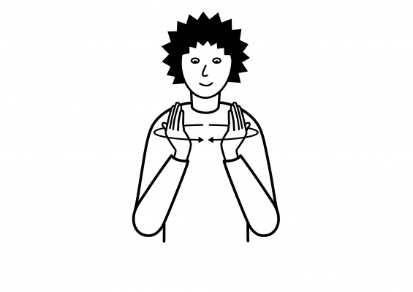 Mit beiden Händen von der Körpermitte aus einen Kreis bilden, wie eine Menge einkreisen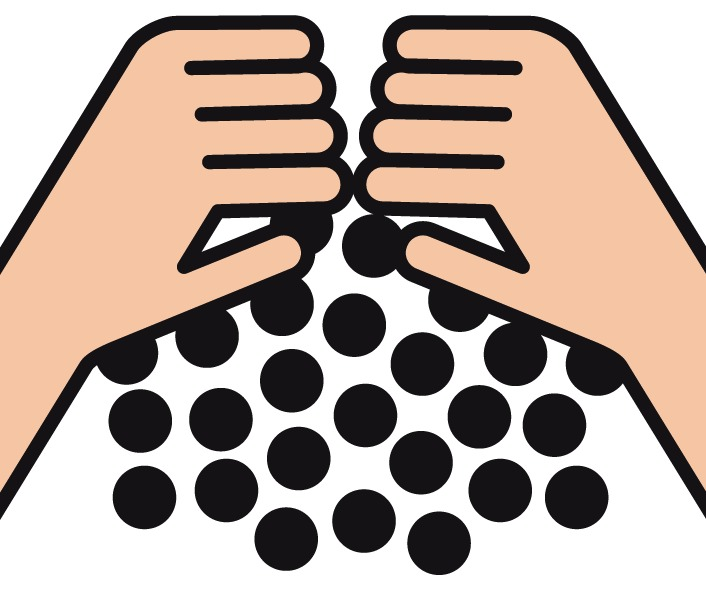 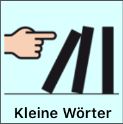 arbeiten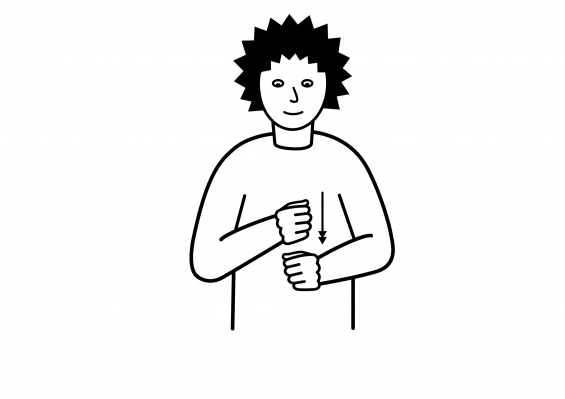 Beide Fäuste aufeinander klopfen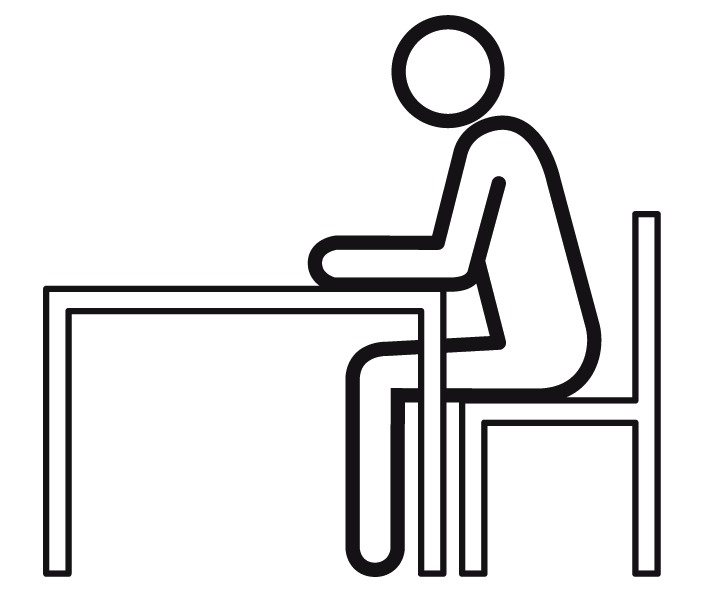 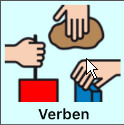 Auto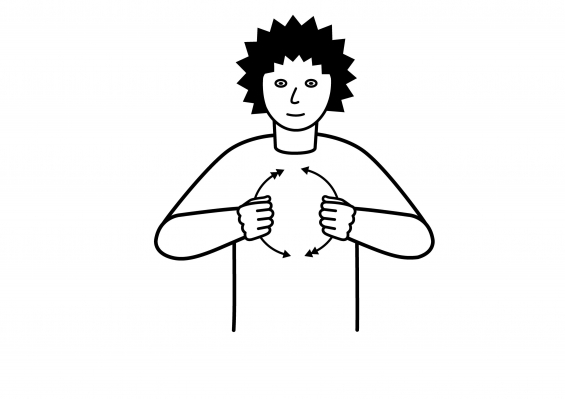 Mit beiden Fäusten das Lenken eines Autos nachahmen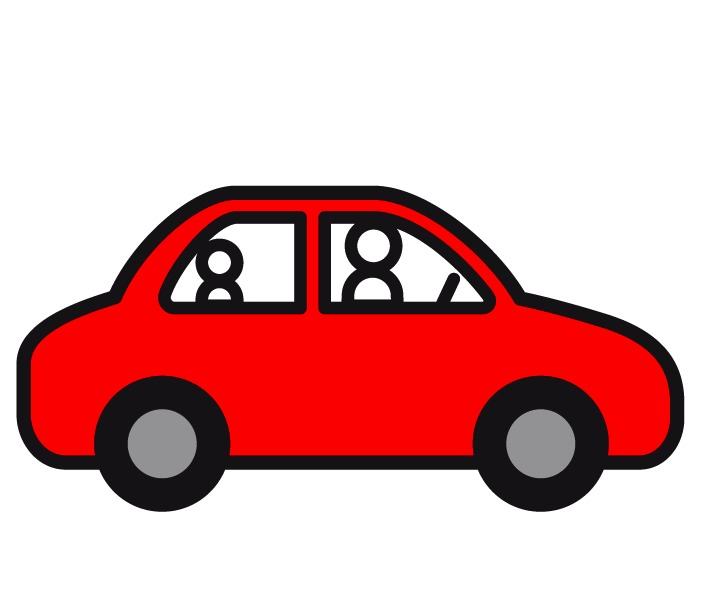 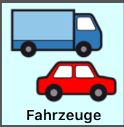  B B B B Bbaden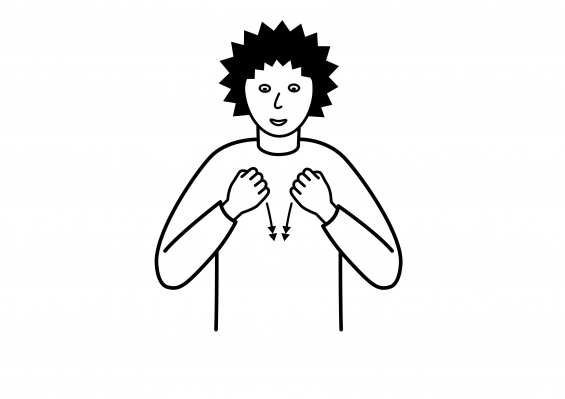 Mit beiden Fäusten auf der Brust kleine auf- und abwärts Bewegungen machen, wie beim Waschen.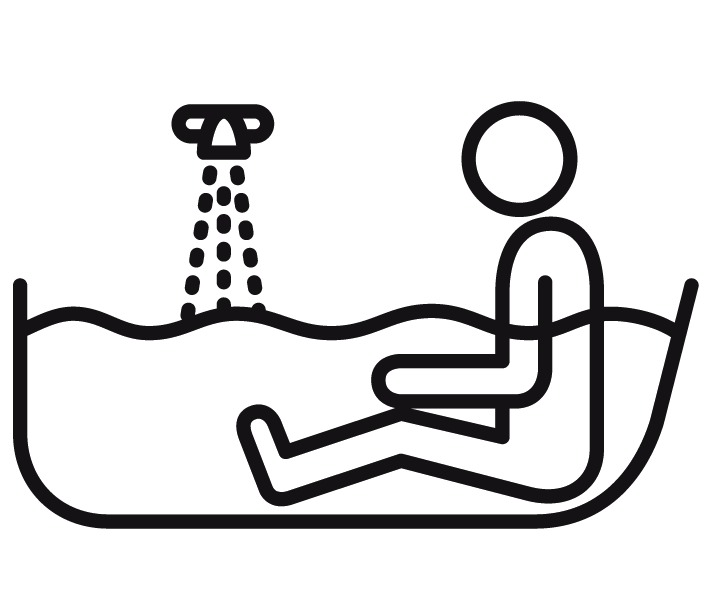 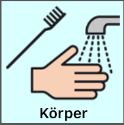 bitten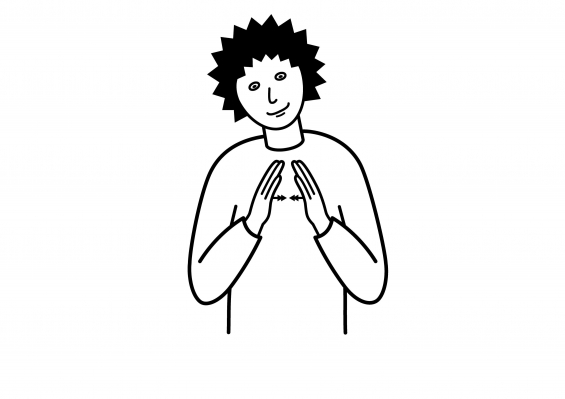 Natürliche Gebärde, abhängig von der Intensität des Wunsches.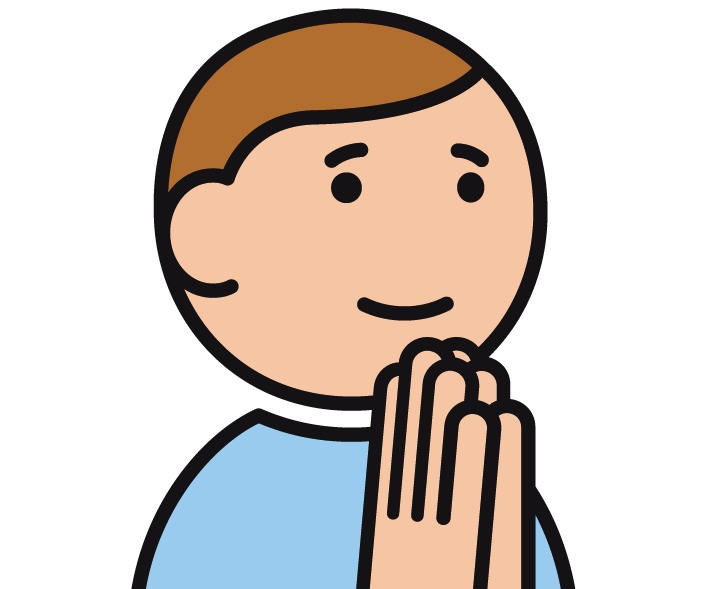  D D D D Ddanach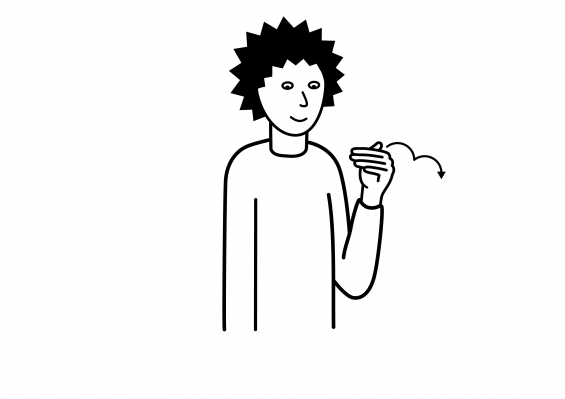 Mit einer Hand die kommenden Zeitpunkte auf der Zeitachse anzeigen.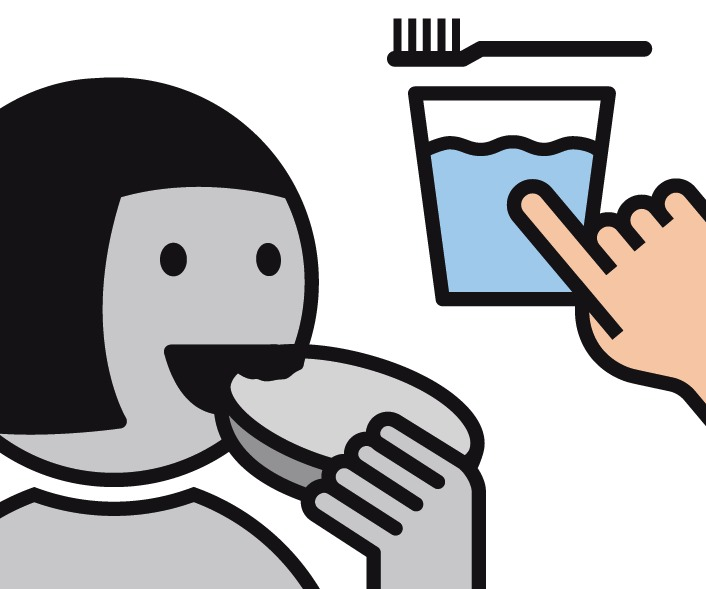 Danke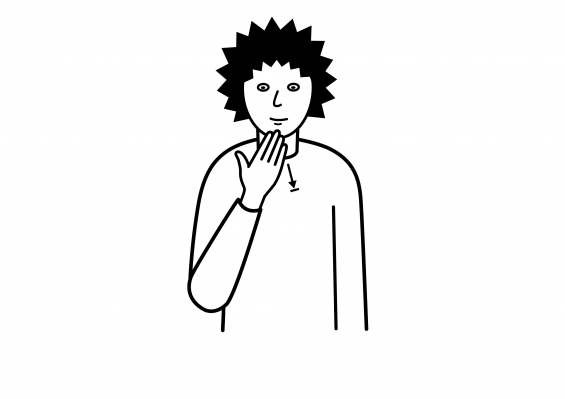 Eine ehrerbietende Handbewegung vom Kinn nach vorne ausführen (kein Handkuss)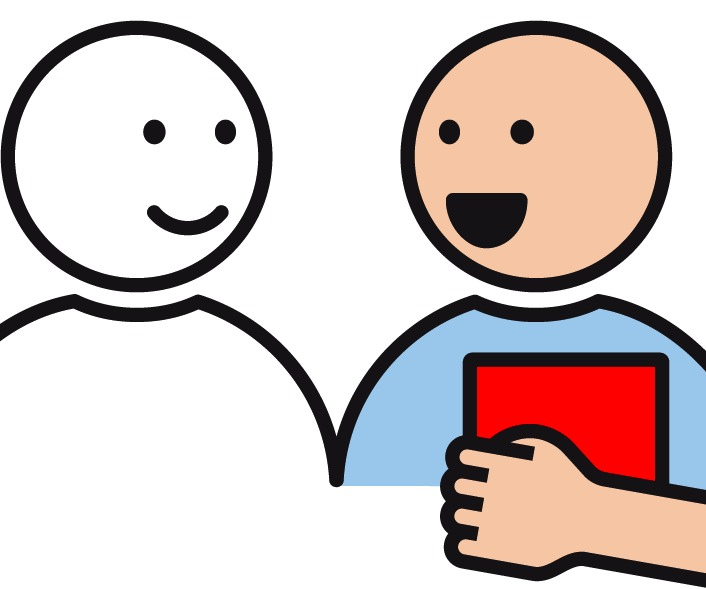 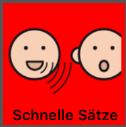 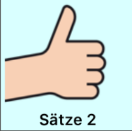 das [hinweisend]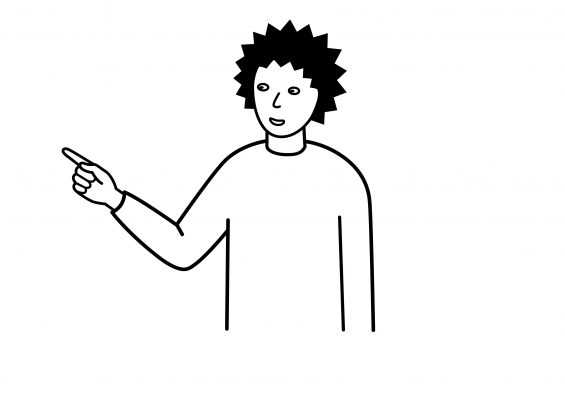 Natürliche Gebärde, auf das Gemeinte zeigen.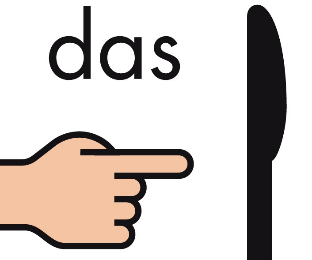 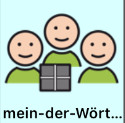 du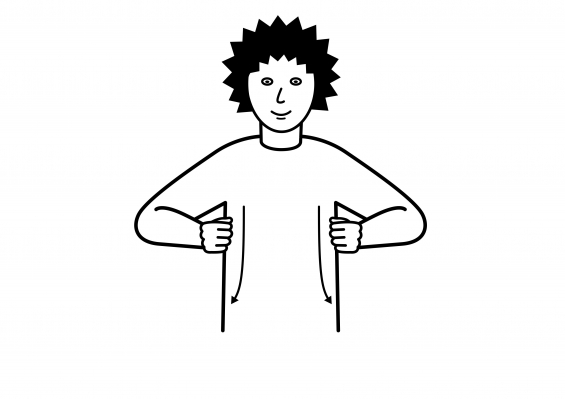 Wie mit beiden Händen den unteren Rand eines Pullovers umfassen und nach unten streifen.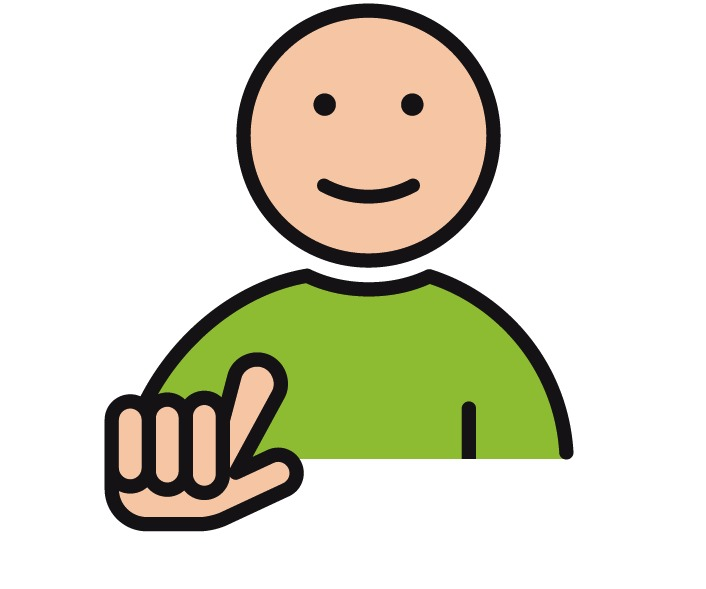 Startseite                  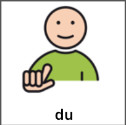 dürfen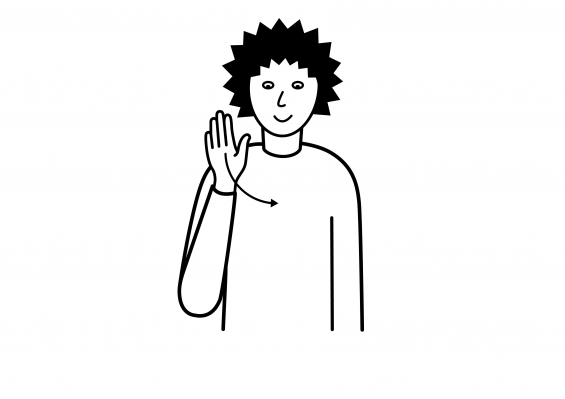 Mit der Hand eine einladende Bewegung ausführen.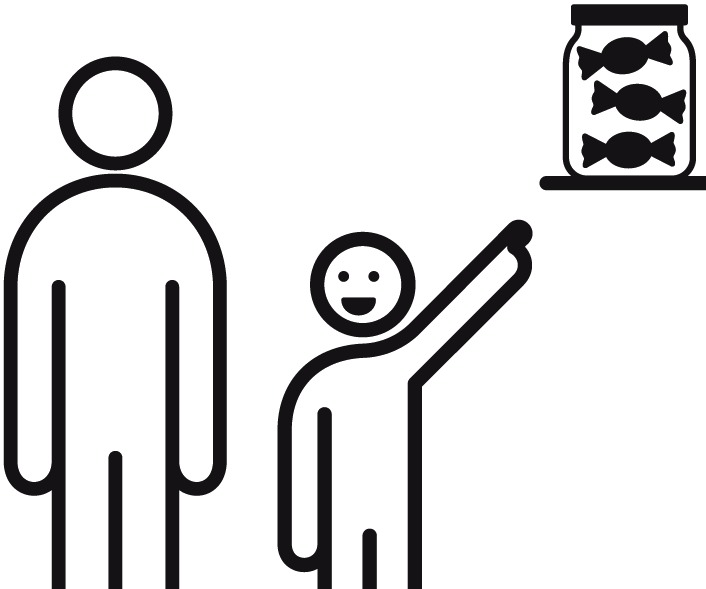  E E E E Eeins [Zahl]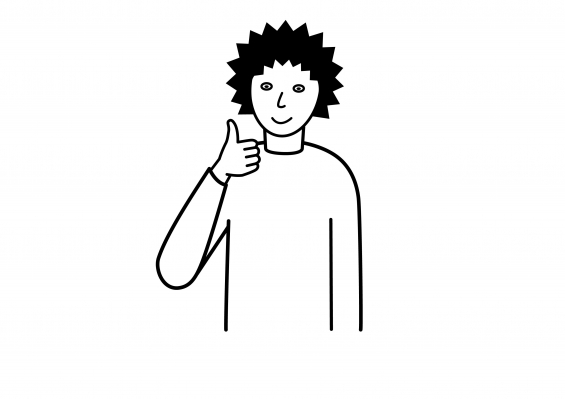 Ausgestreckten Daumen in die Luft.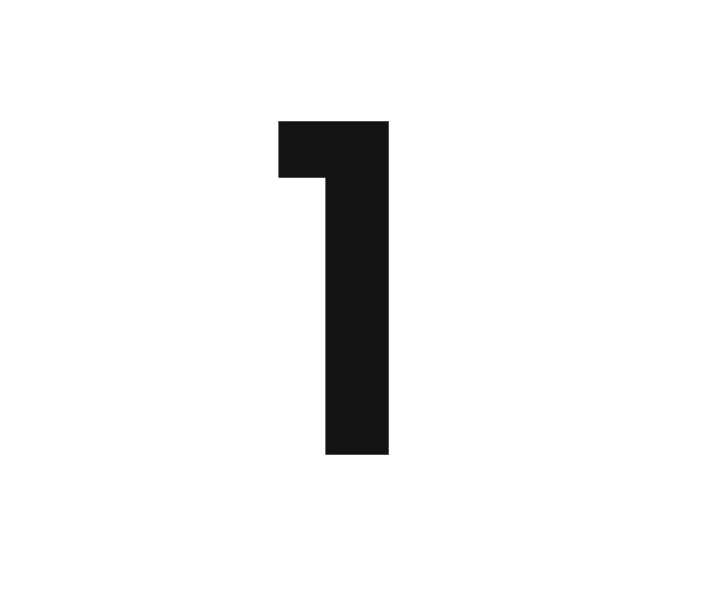 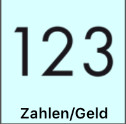 Entschuldigung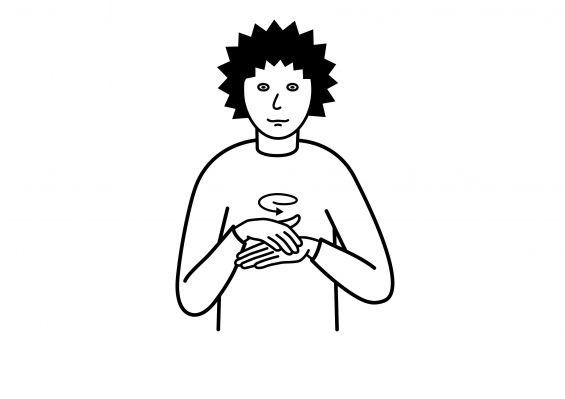 Mit der einen Hand auf dem Handrücken der anderen einen Kreis zeichnen.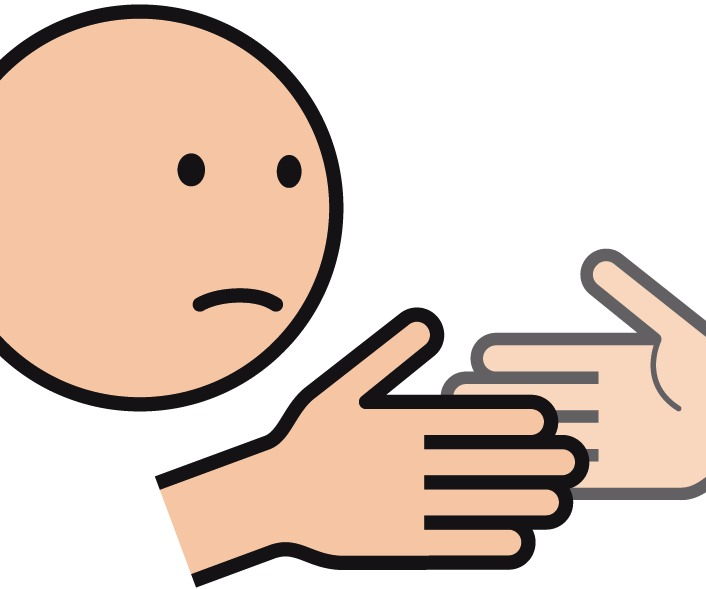 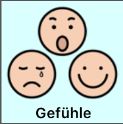 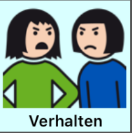 Esel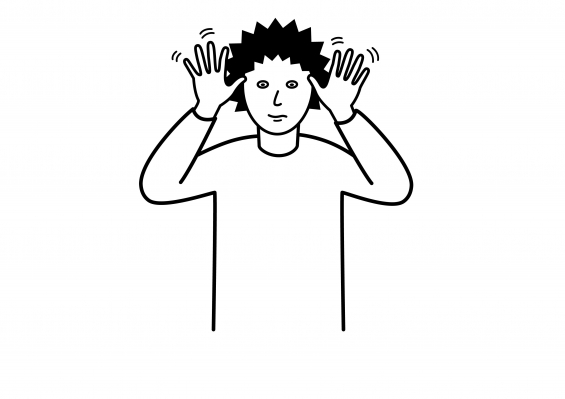 Mit Daumen an den Schläfen und den spielenden Fingern den Ärger und Spott über den Anderen ausdrücken.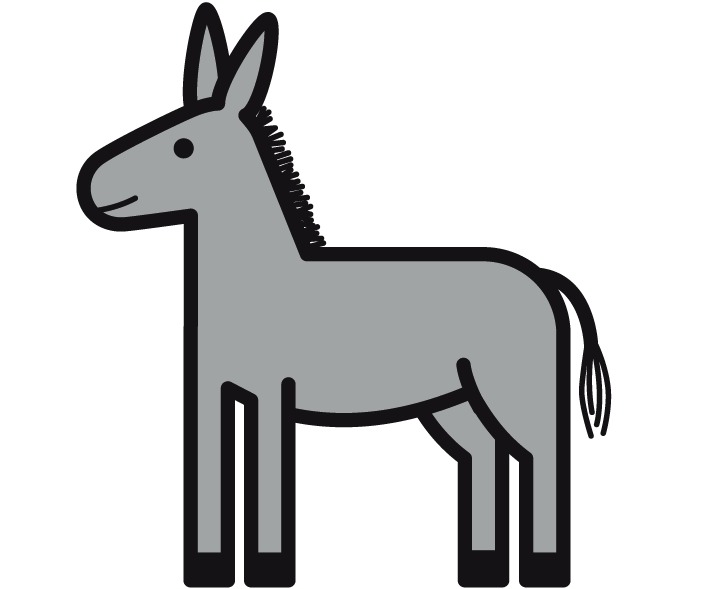 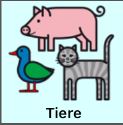 essen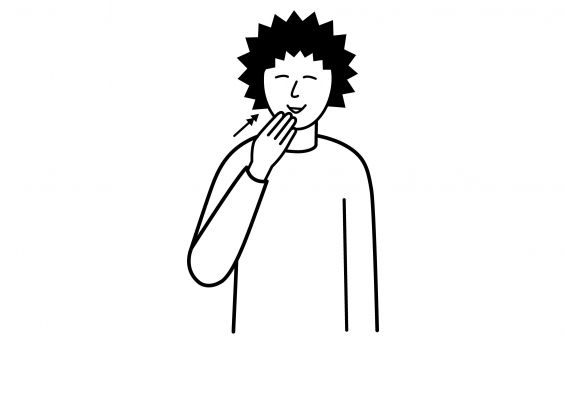 Fingerspitzen ein paar Mal zum Mund führen.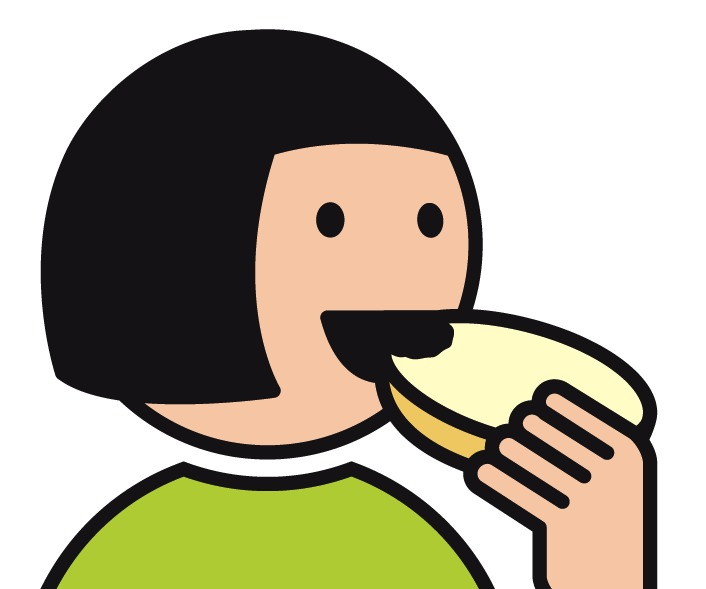  F F F F Ffahren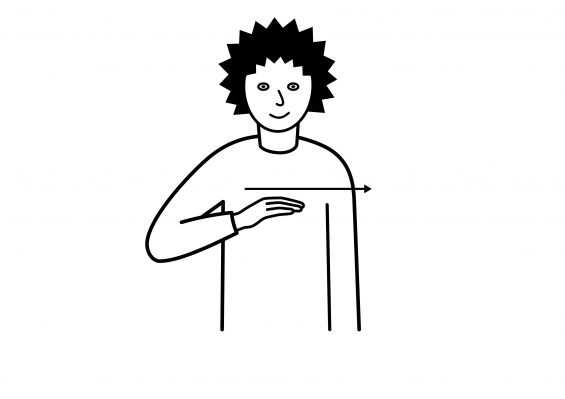 Die Hand, die das Fahrzeug darstellt, in der Fahrtrichtung vorwärts bewegen.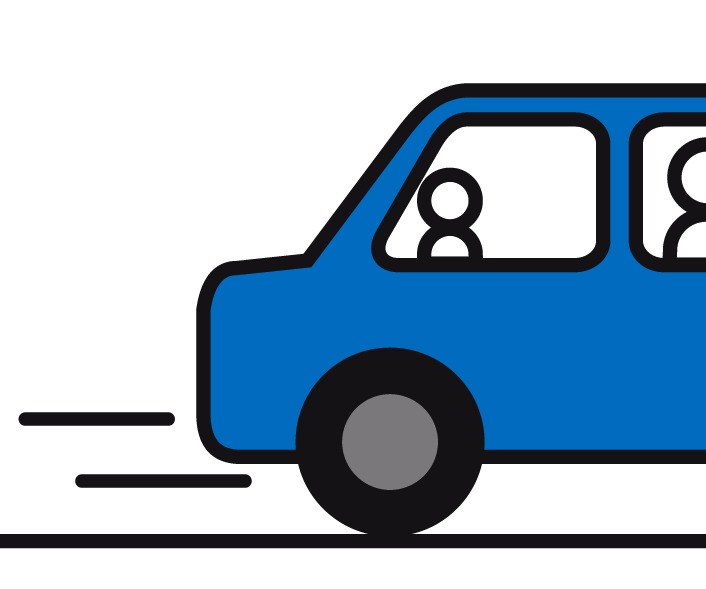 fertig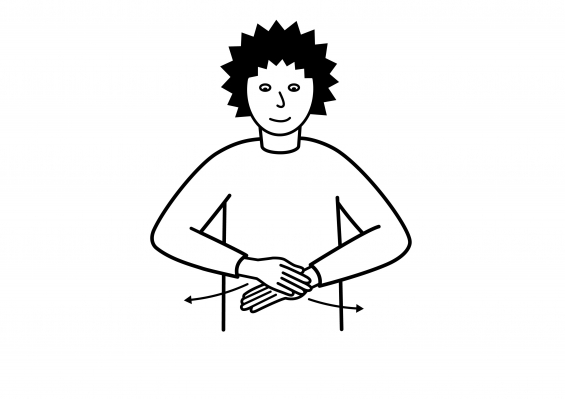 Die gekreuzten Hände aufeinander legen und mehr oder weniger energisch auseinander bewegen.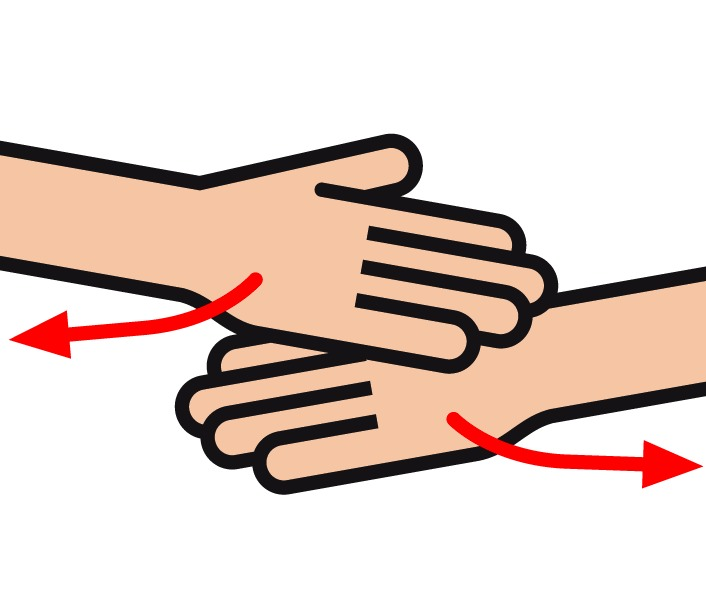  G G G G Ggeben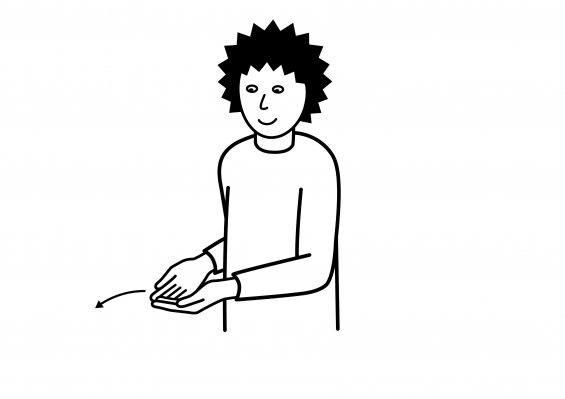 Die ineinander gelegten Hände nach vorne führen.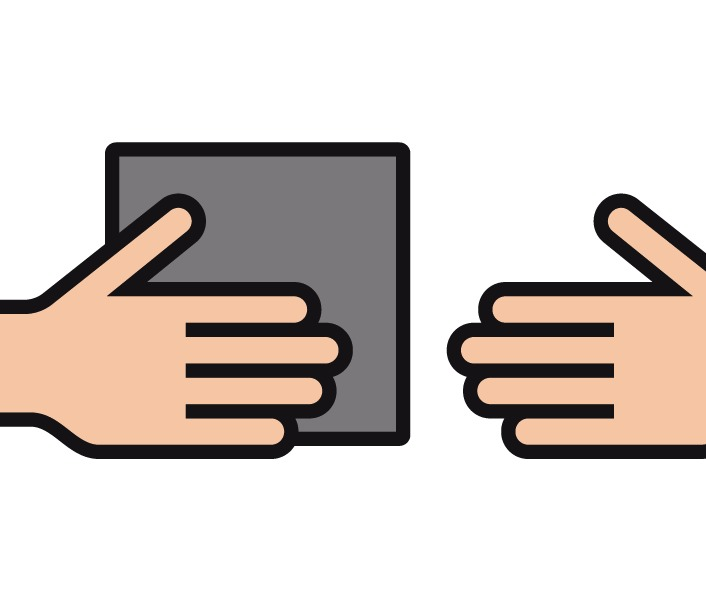 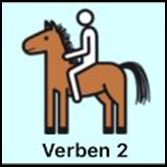 gehen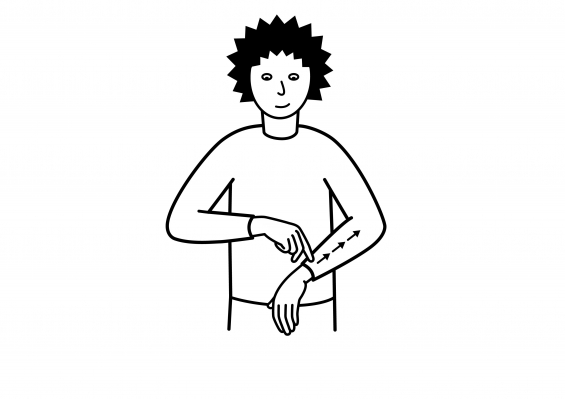 Mit Zeige- und Mittelfinger die Gehbewegung auf dem Arm nachmachen.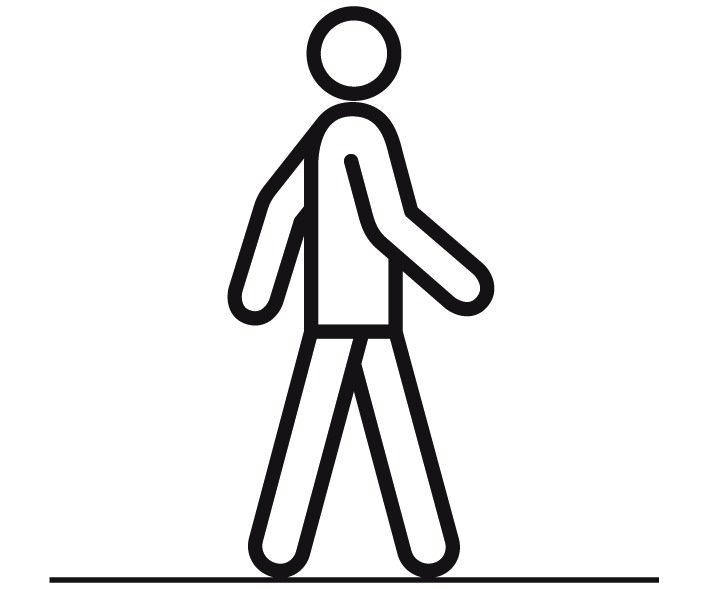 genug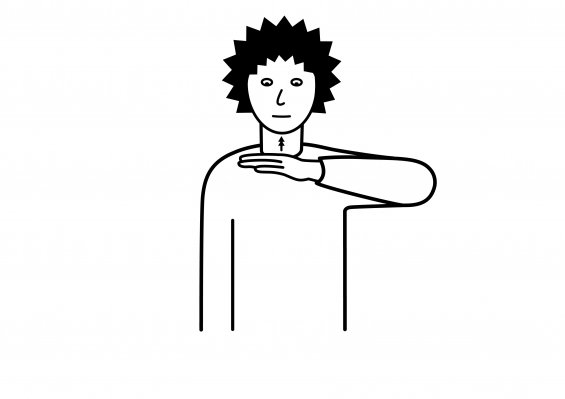 Mit Handrücken unter das Kinn klopfen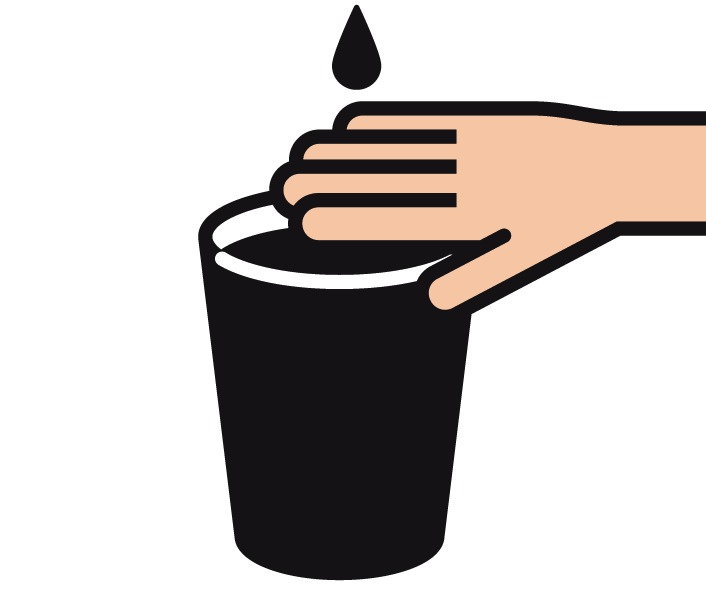 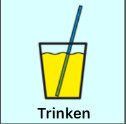 gerne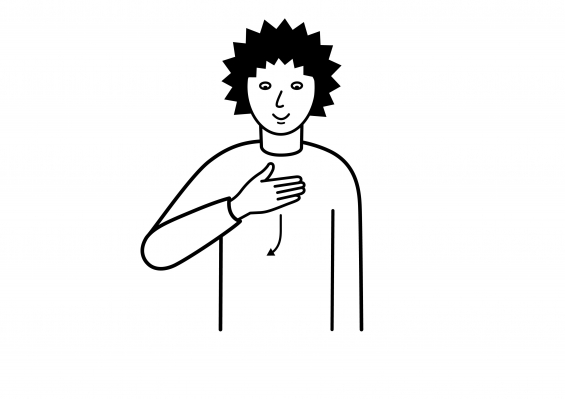 Mit der Hand über das Brustbein fahren und einen Bogen nach aussen machen.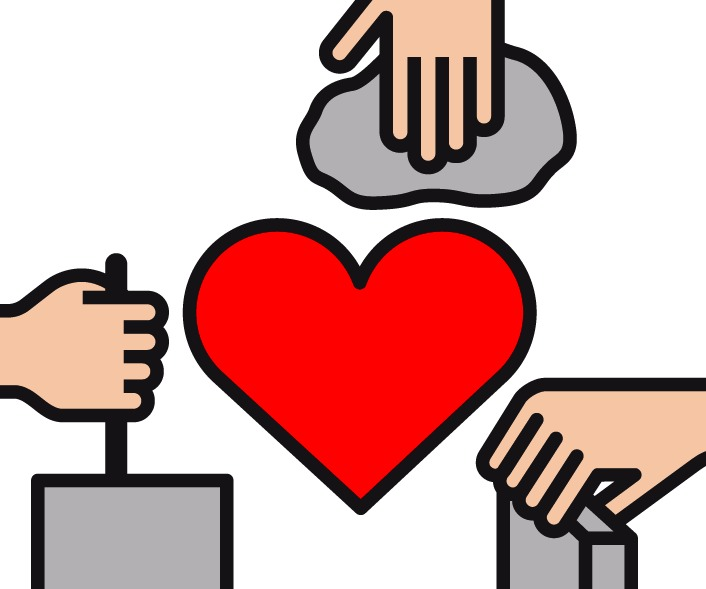 gestern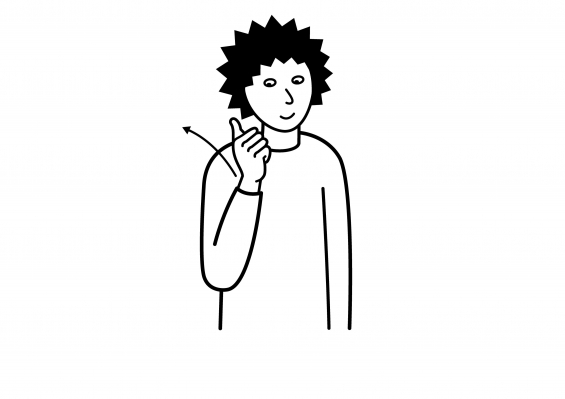 Mit dem Daumen einen kleinen Bogen über der Schulter nach hinten machen.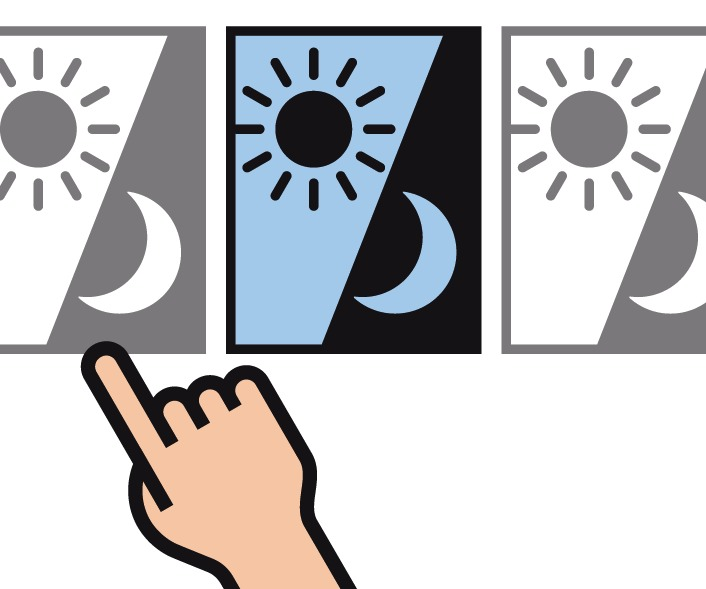 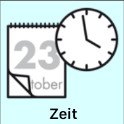 gleich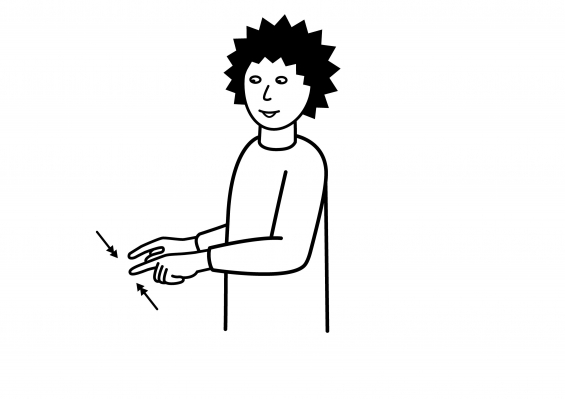 Beide ausgestreckten Zeigefinger zusammenführen.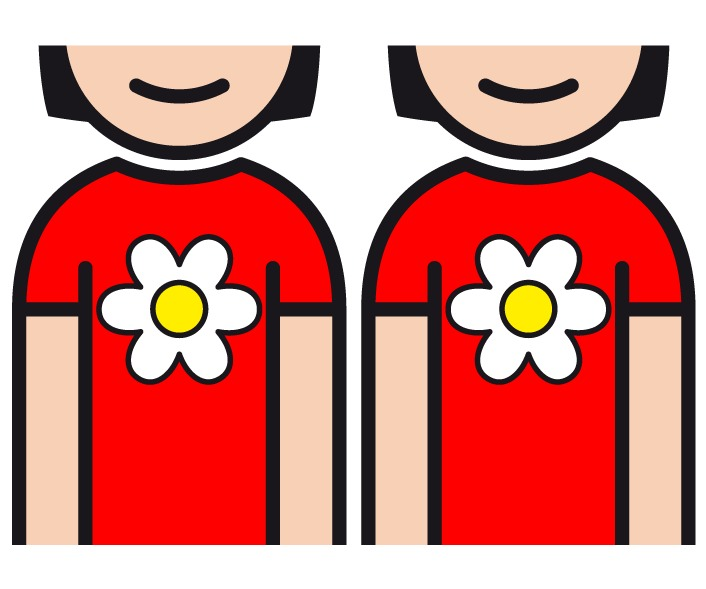 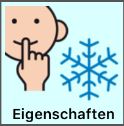 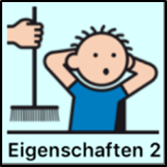 gross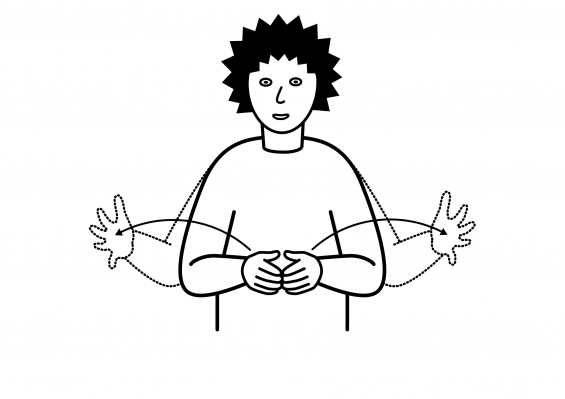 Die gemeinte Menge und Grüsse mit Ausstrecken der Arme anzeigen.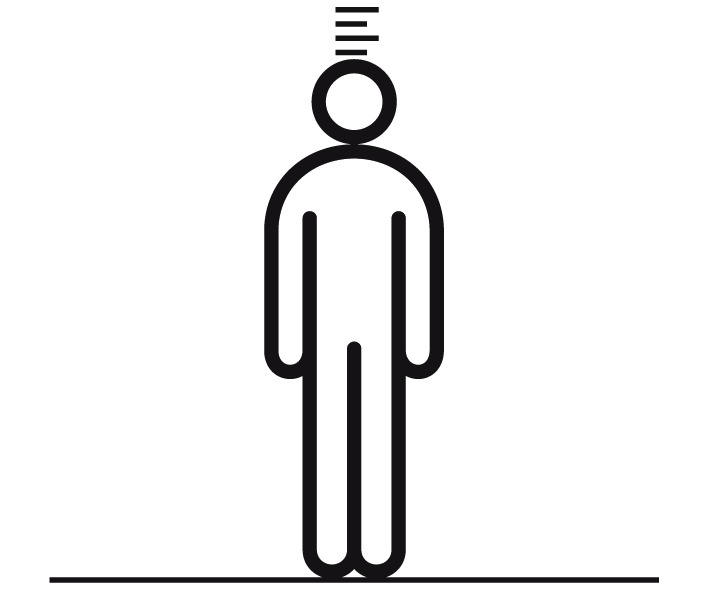 gut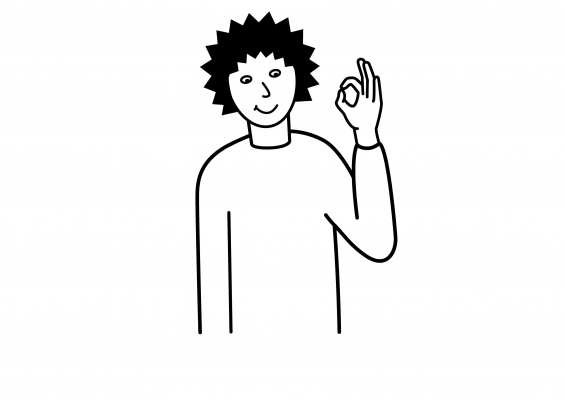 Mit Daumen und Zeigefinger einen Kreis bilden und damit einen Punkt in die Luft setzen.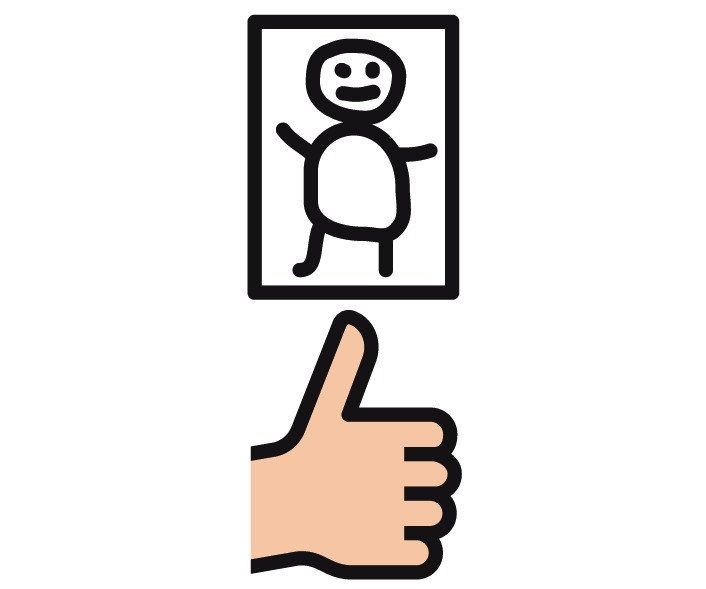  H H H H Hhaben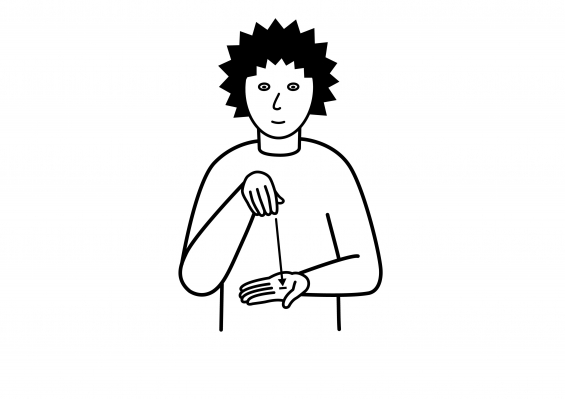 Die geschlossenen Fingerspitzen betont in die Handfläche führen.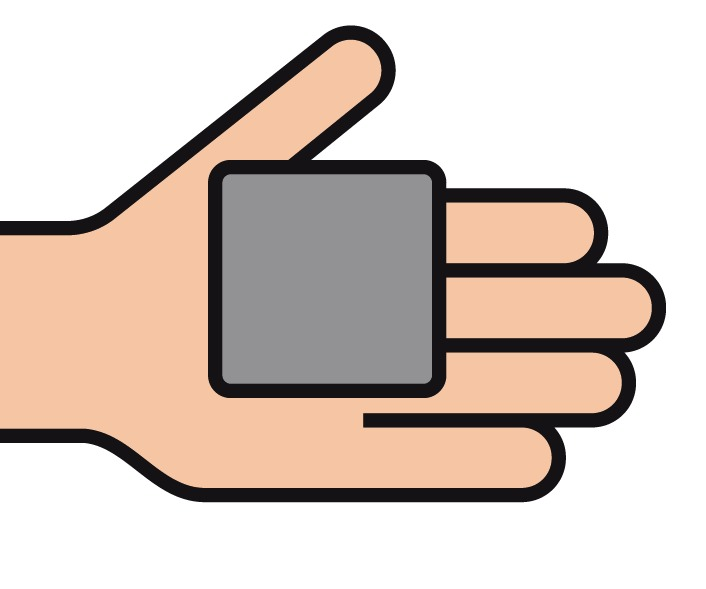 halloauf Wiedersehen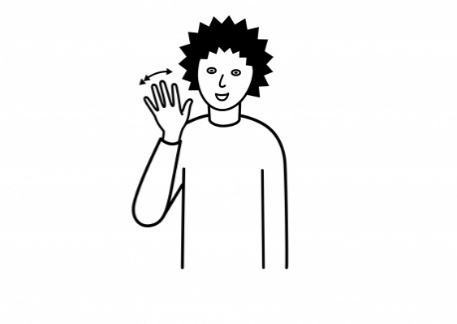 Natürliche Gebärde: Winken.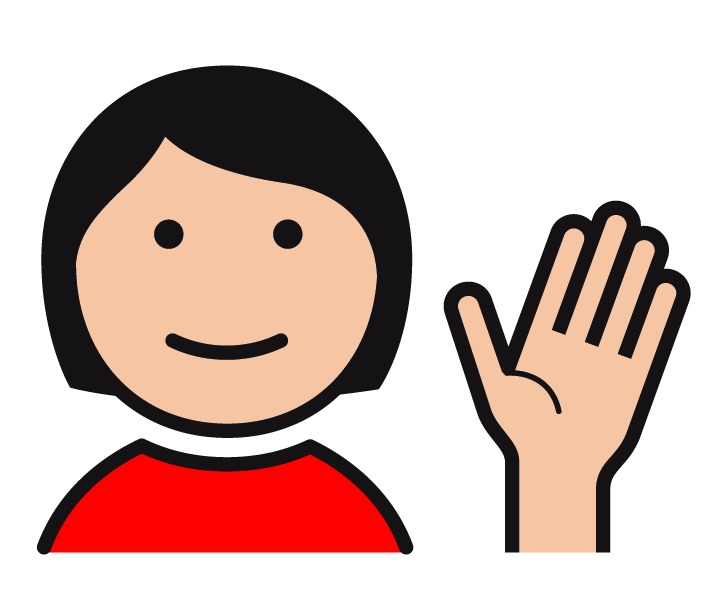 heiss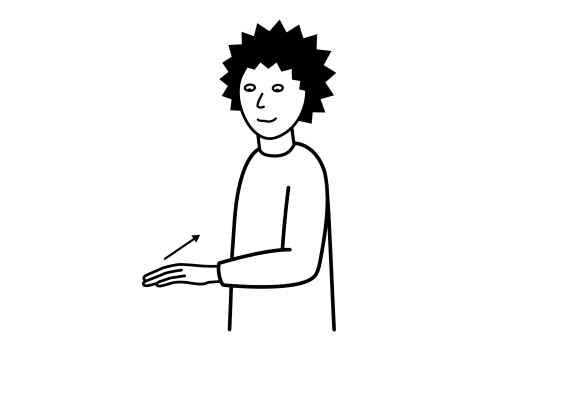 Mit der Hand das Zurückschrecken beim Berühren einer heissen Herdplatte nachahmen.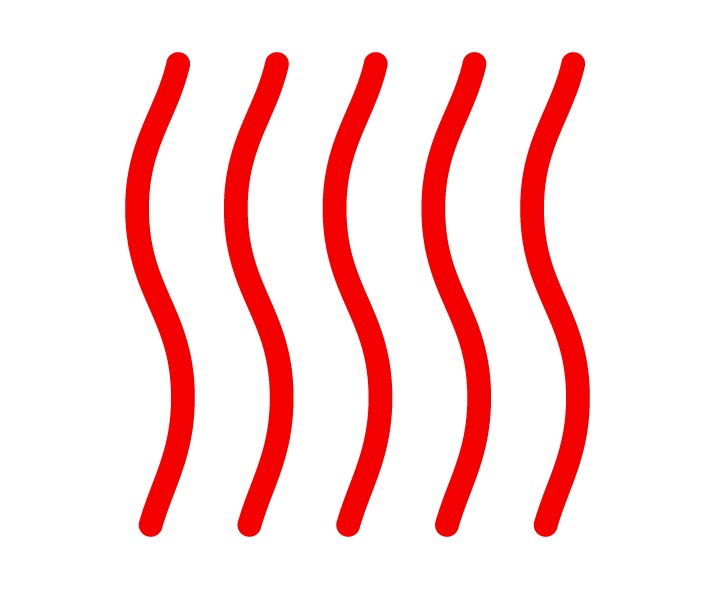 helfen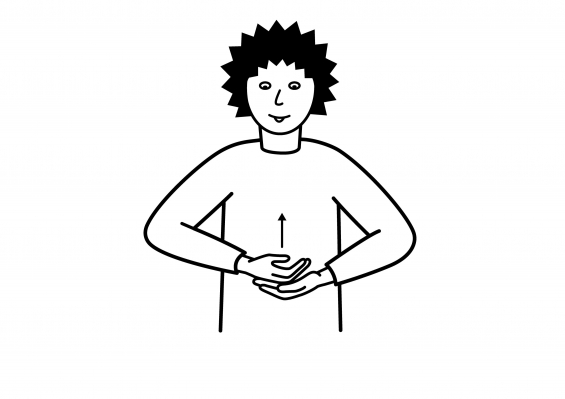 Die untere Hand hebt die andere leicht nach oben.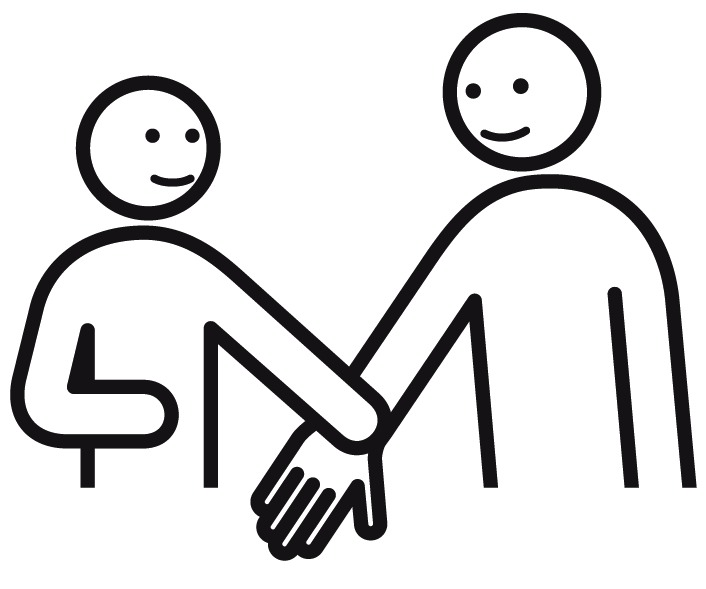 heute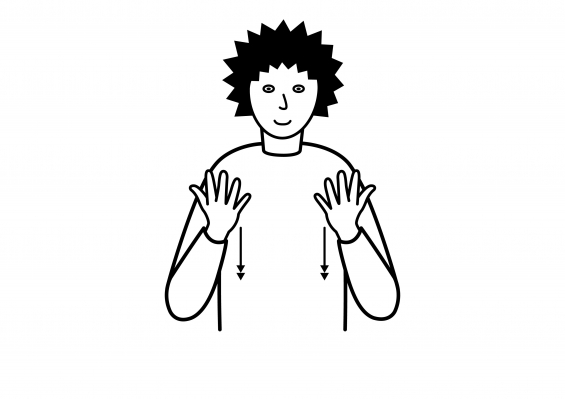 Beide Hände im Rhythmus der gesprochenen Silben zweimal nach unten bewegen.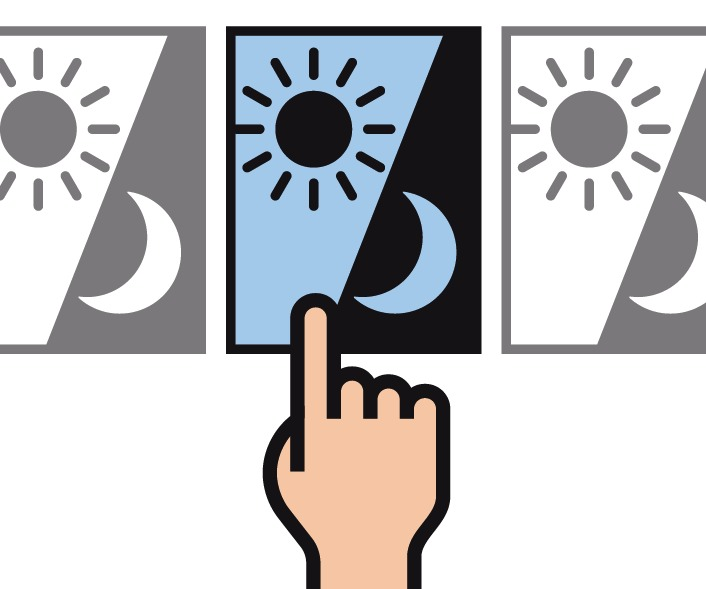 holen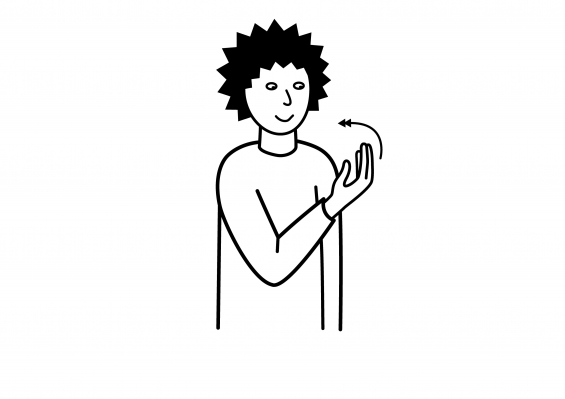 Mit hohler Hand kleine Bewegungen zum Körper ausführen.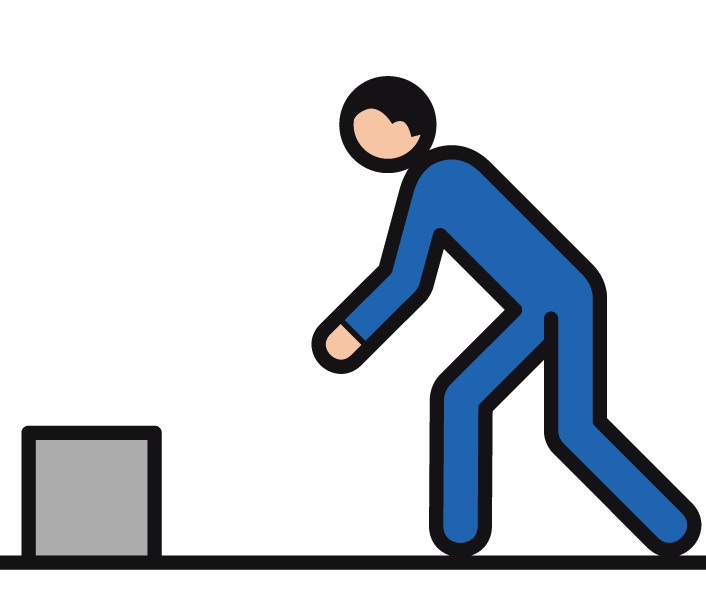 hören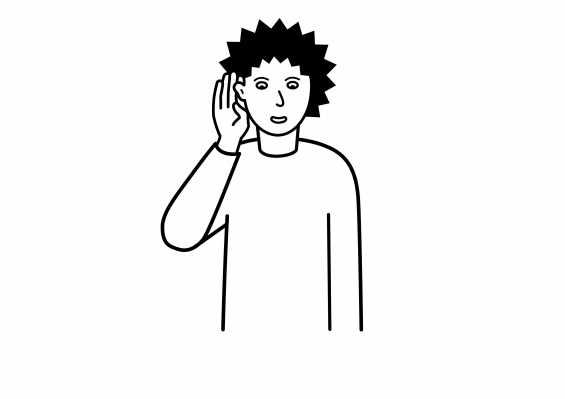 Mit aufgestellter Hand hinter dem Ohr das Lauschen andeuten.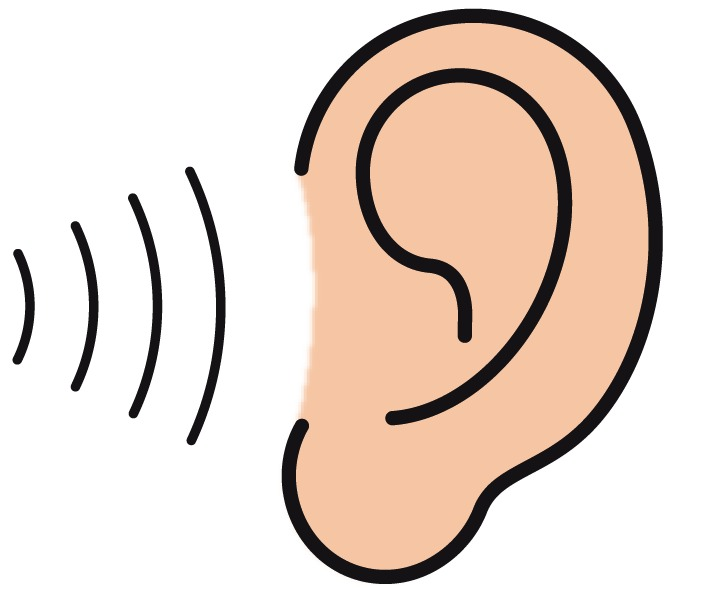  I I I I Iich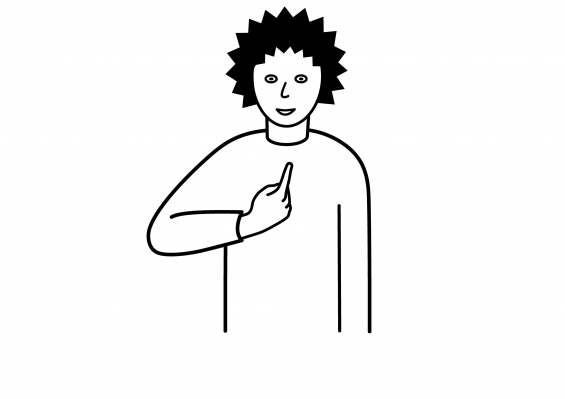 Mit dem Zeigefinger auf sich selber zeigen.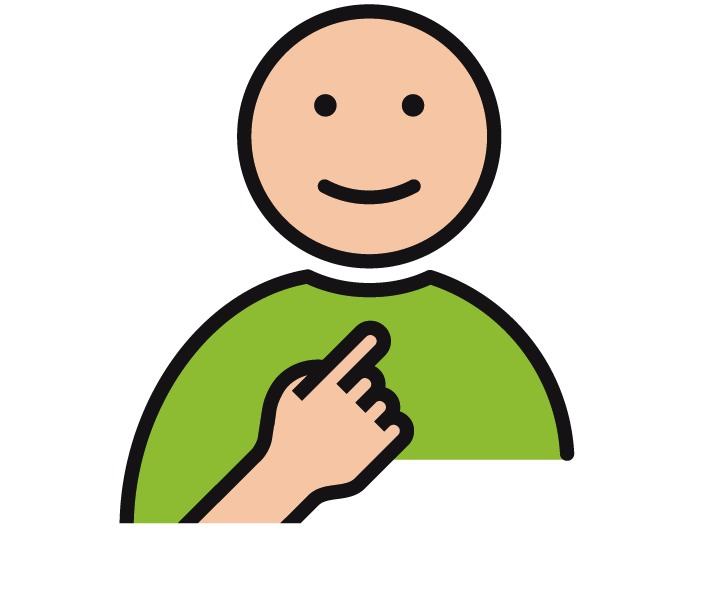 Startseite                 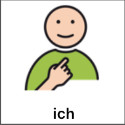 im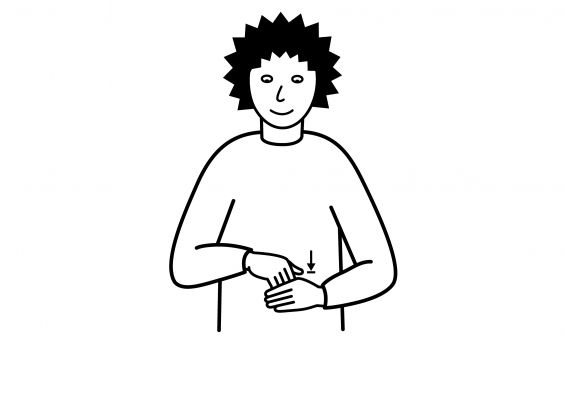 Mit der einen Hand in den Raum zwischen Zeigefinger und Handinnenfläche der andern gleiten.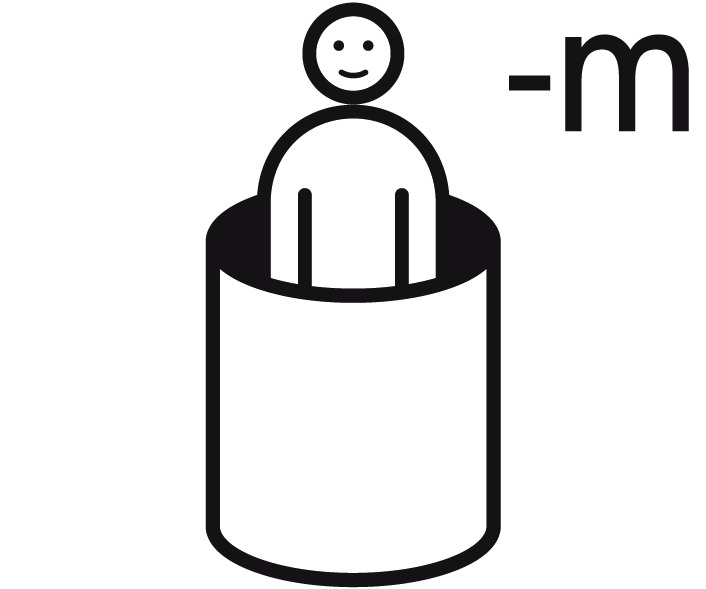 immer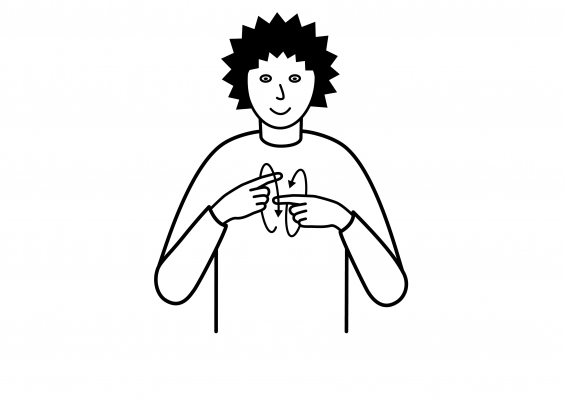 Mit beiden Zeigefinger umeinander kreisen.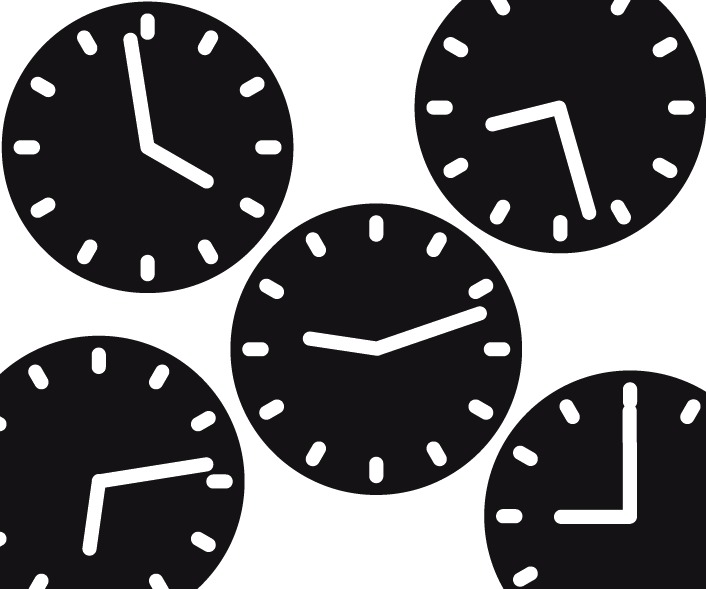 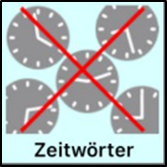  J J J J Jja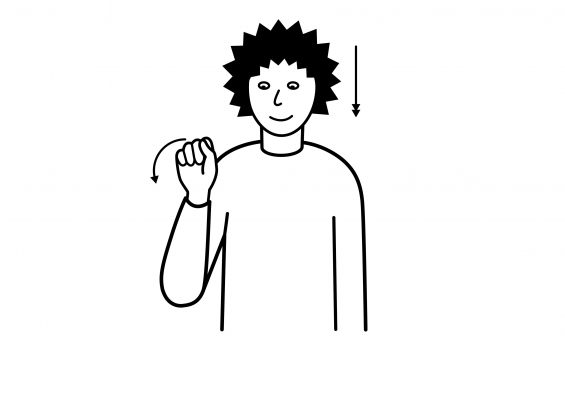 Mit Kopf und Faust Nickbewegung ausführen.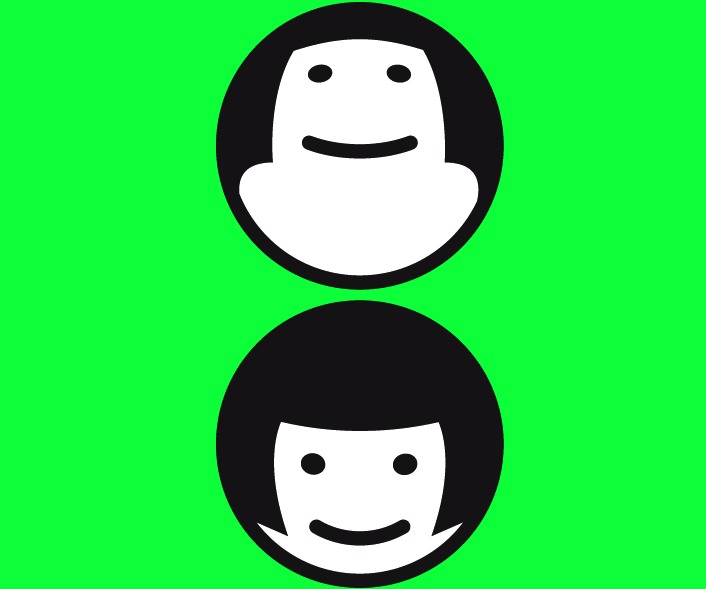 jetzt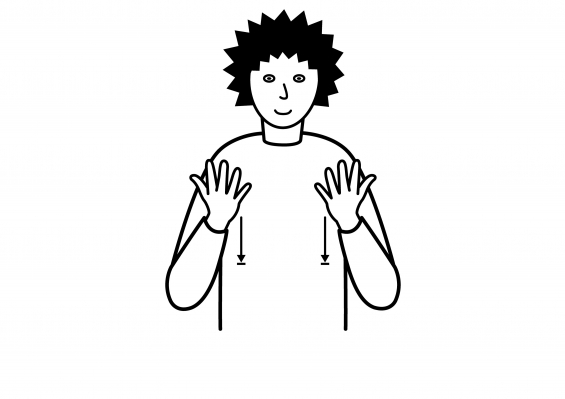 Mit beiden Händen eine betonte Abwärtsbewegung ausführen.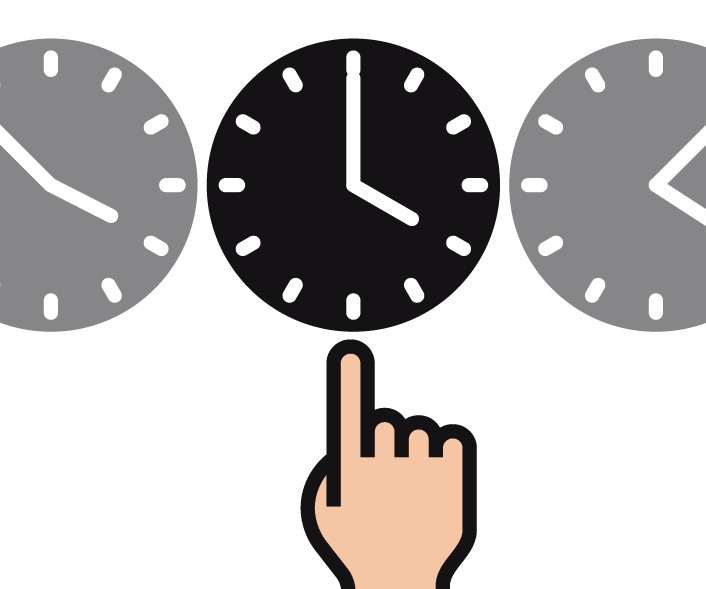  K K K K Kkalt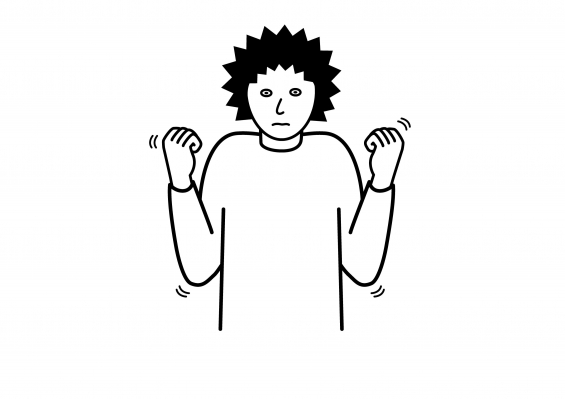 Mit beiden Armen das Schlottern nachmachen.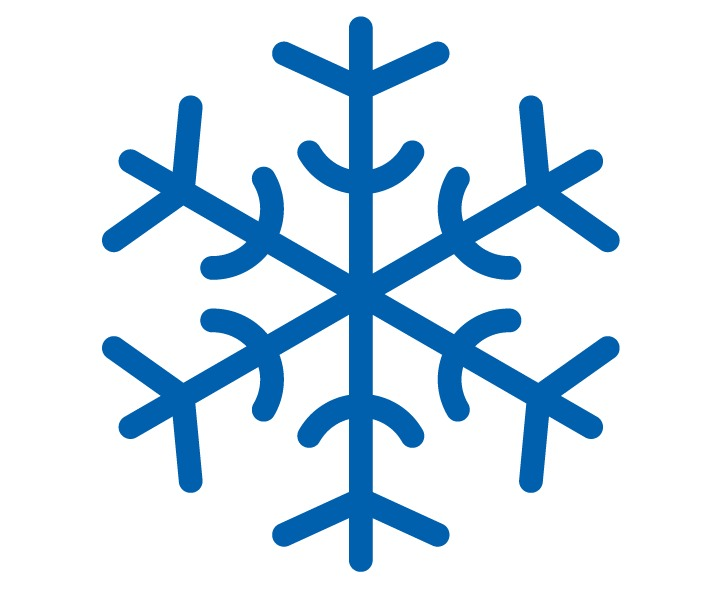 kaputt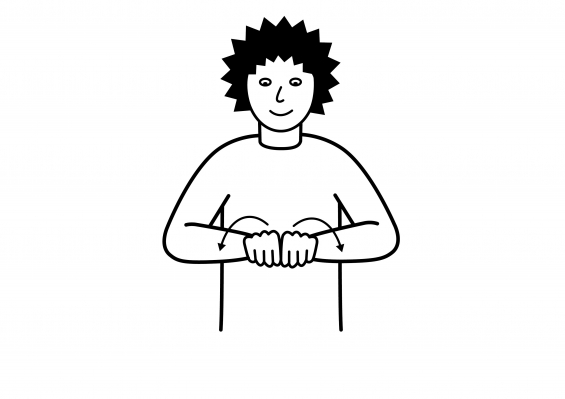 Mit beiden Fäusten das Zerbrechen eines Stockes nachmachen.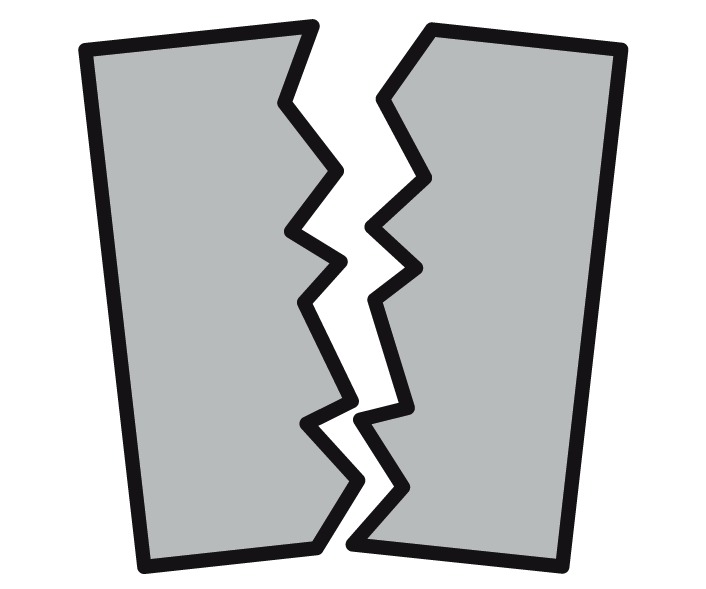 klein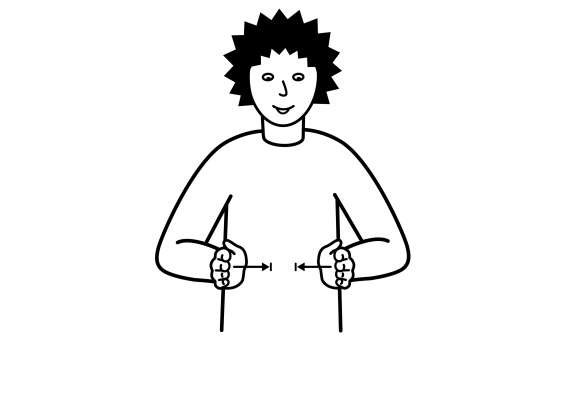 Mit beiden Händen die kleine Grösse oder Menge anzeigen.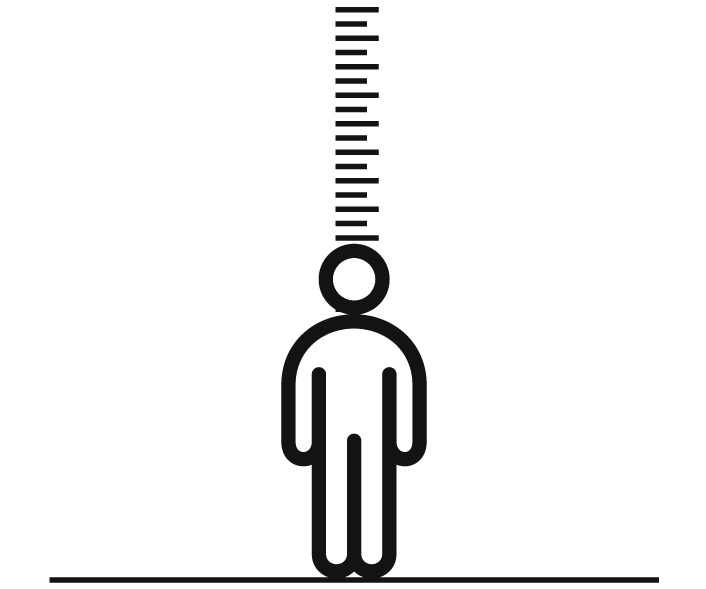 kommen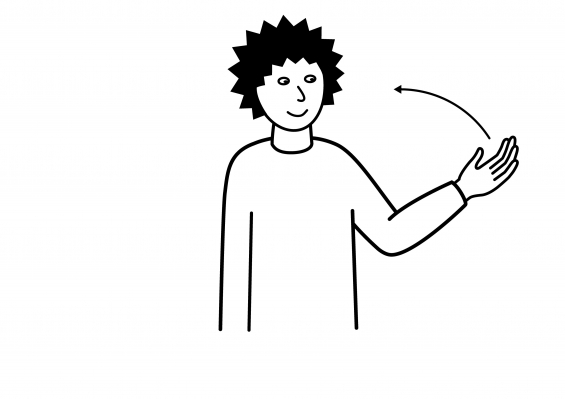 Mit ausgestreckter Hand jemanden oder etwas zu sich winken.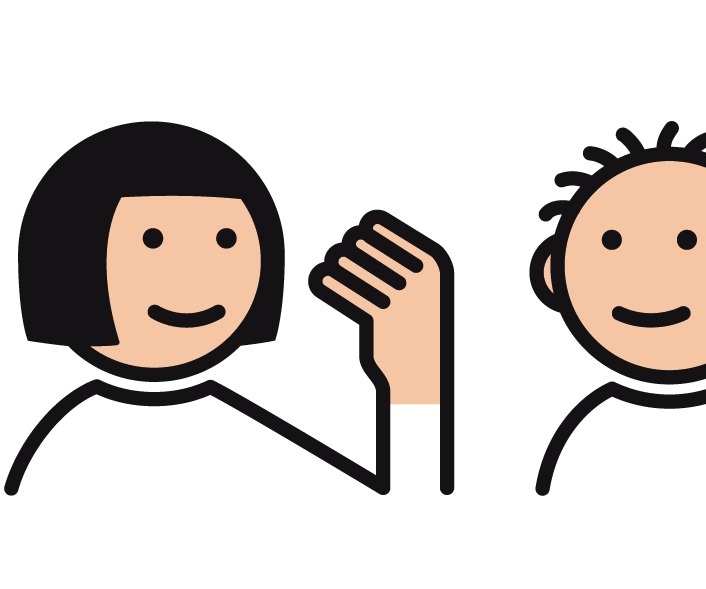 krank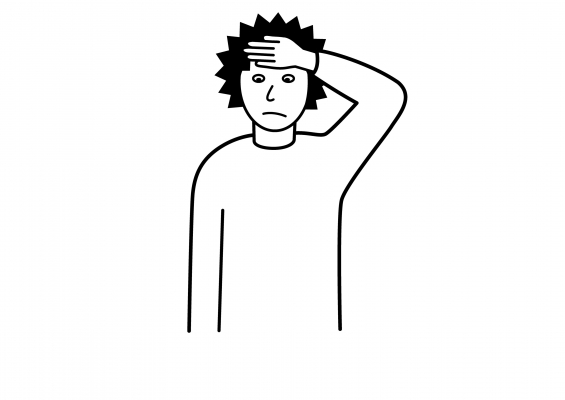 Hand auf die fiebrige Stirne legen.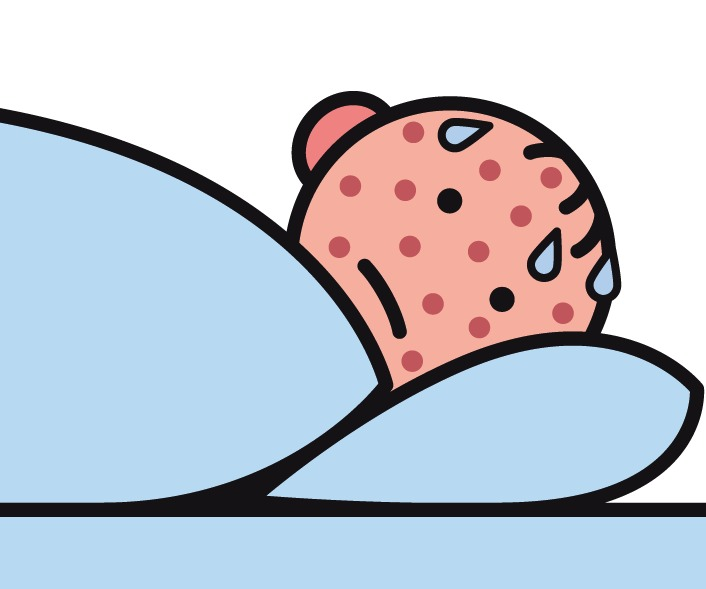  L L L L Llachen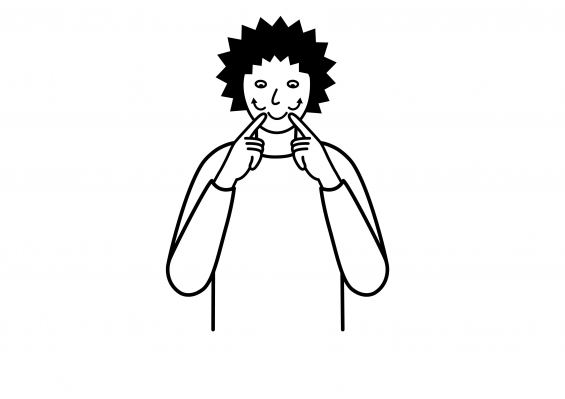 Mit den Zeigefingern die lachenden Mundwinkel nach oben verlängern.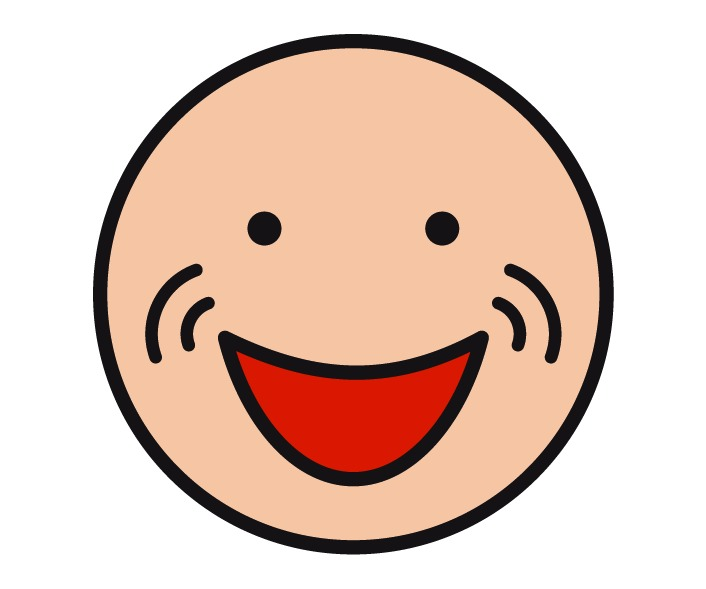 langsam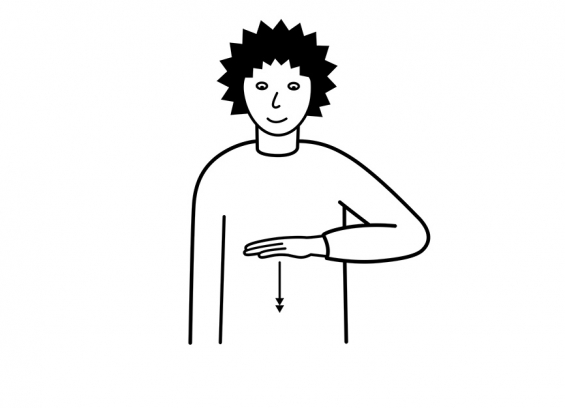 Ausgestreckte Hand zwei bis dreimal langsam nach unten bewegen.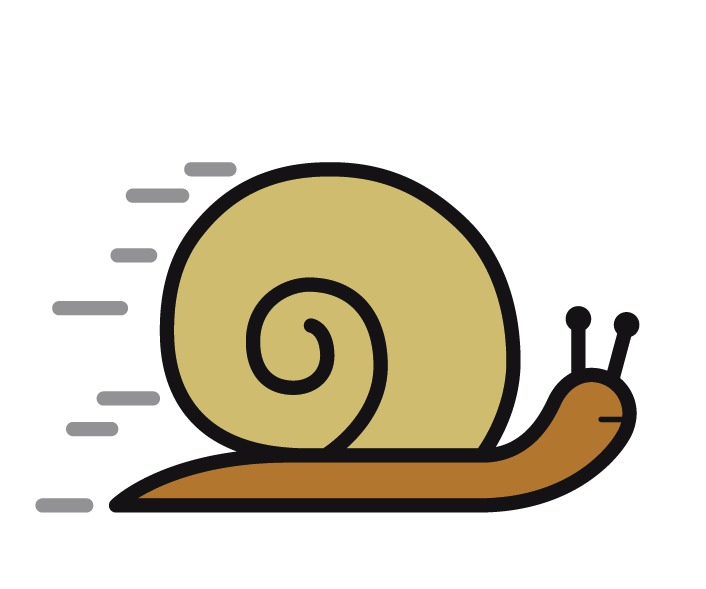 laut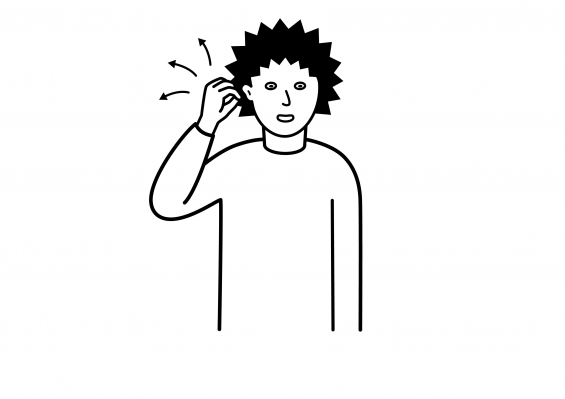 Mit dem Öffnen der Hand die grosse Lautstärke andeuten.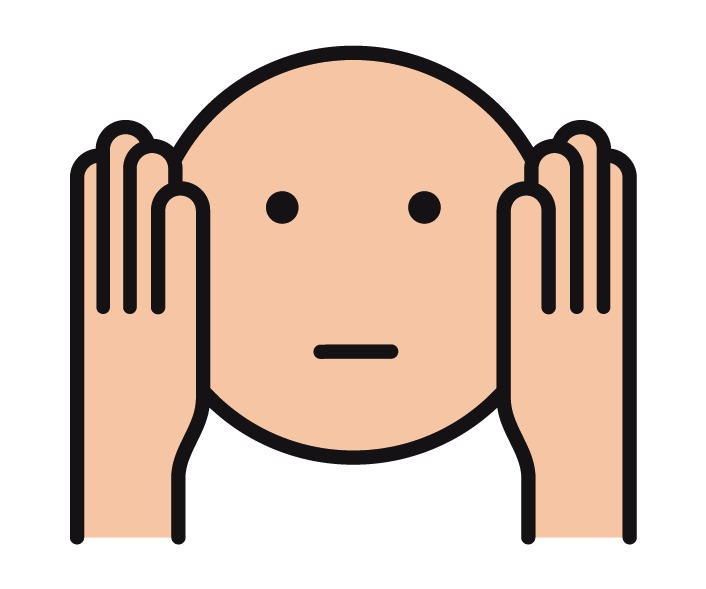 leise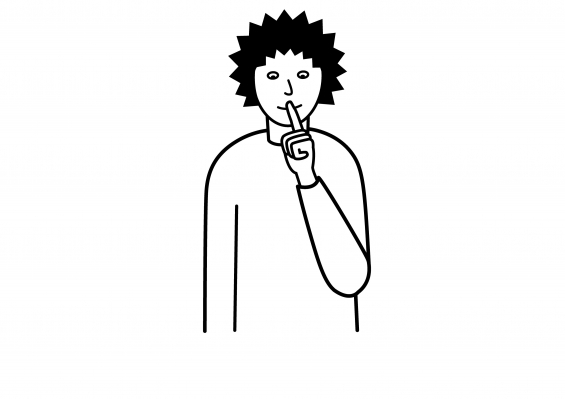 Zeigefinger an den Mund legen – psst.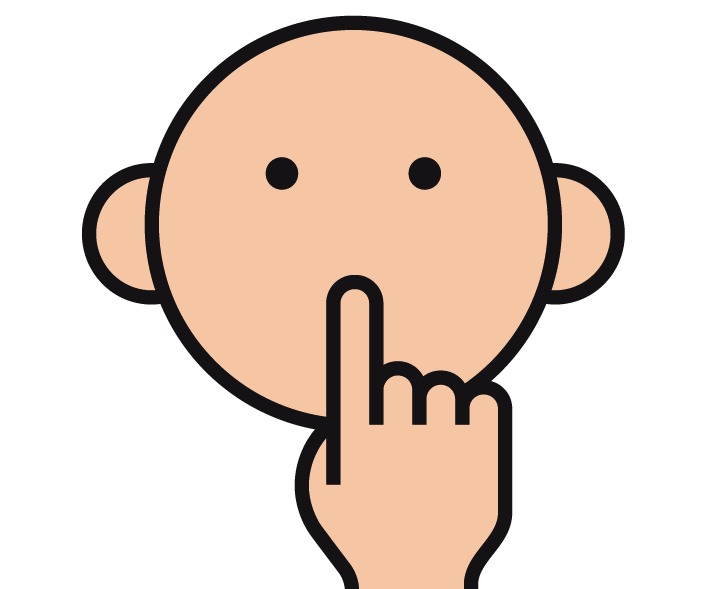 lustig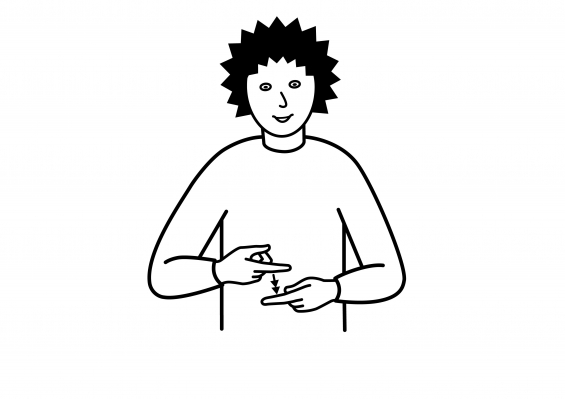 Mit dem einen Zeigefinger ein paarmal auf den andere klopfen.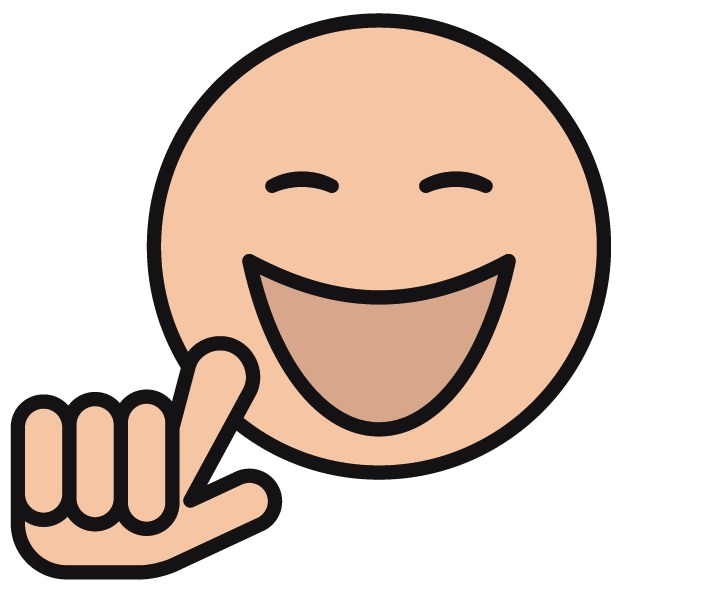  M M M M Mmachen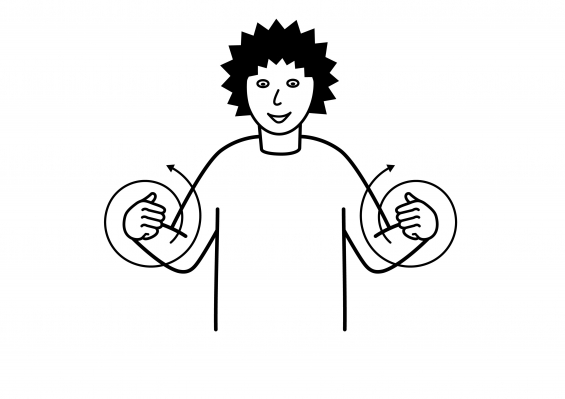 Mit beiden Fäusten ein paarmal kreisen.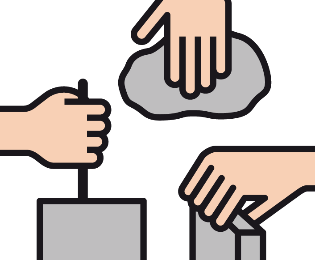 malen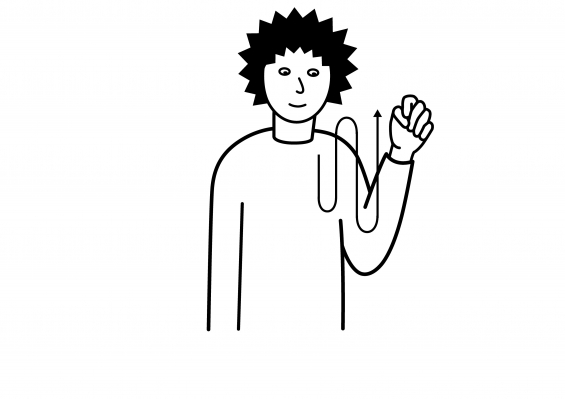 Mit der Hand Malbewegungen in die Luft machen.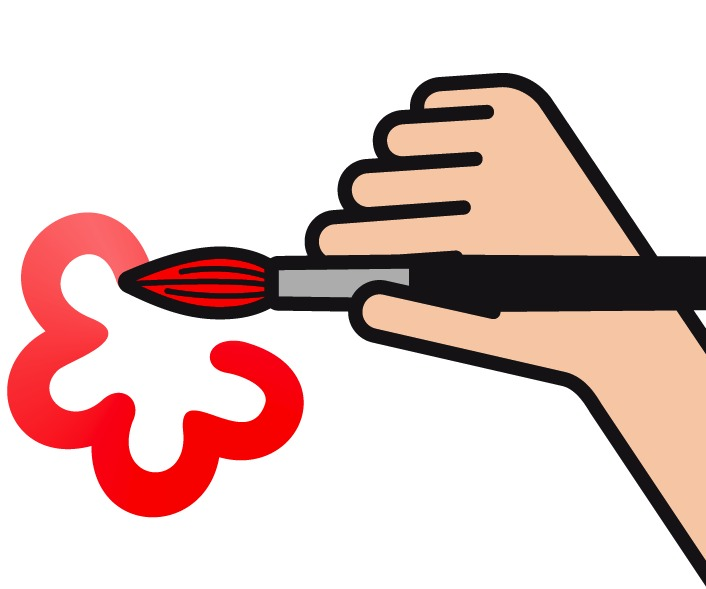 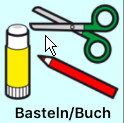 Mama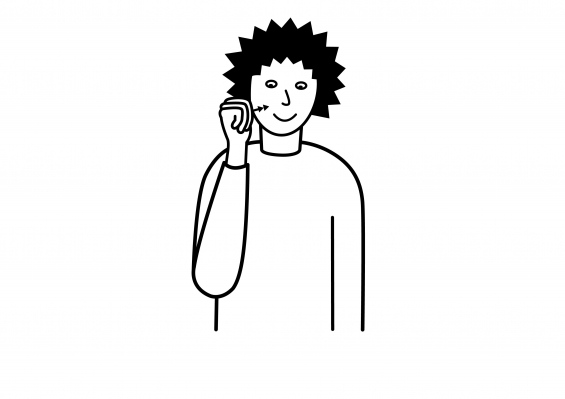 Mit der Faust zweimal auf die Wange klopfen.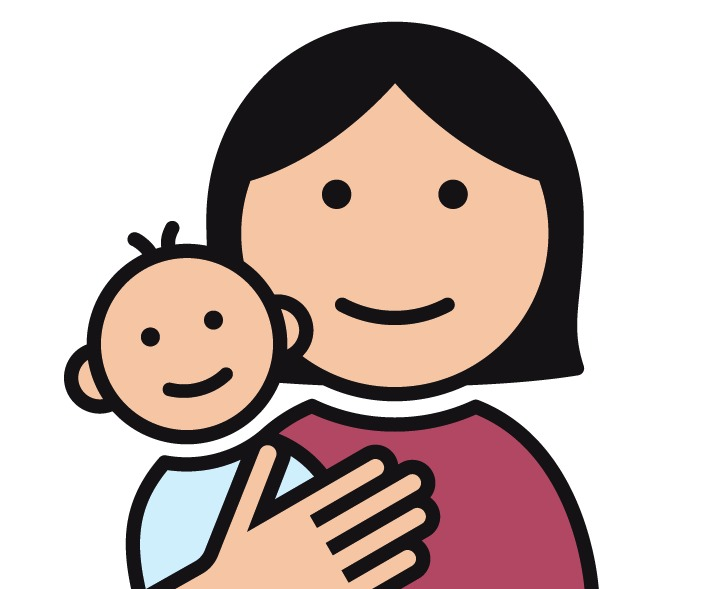 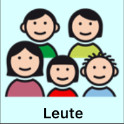 mehr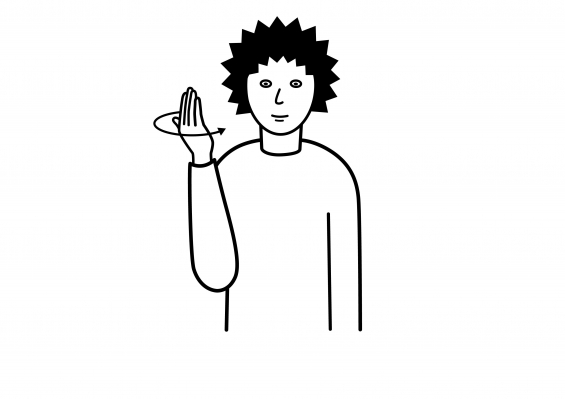 Mit der Hand einen kleinen Kreis zeichnen.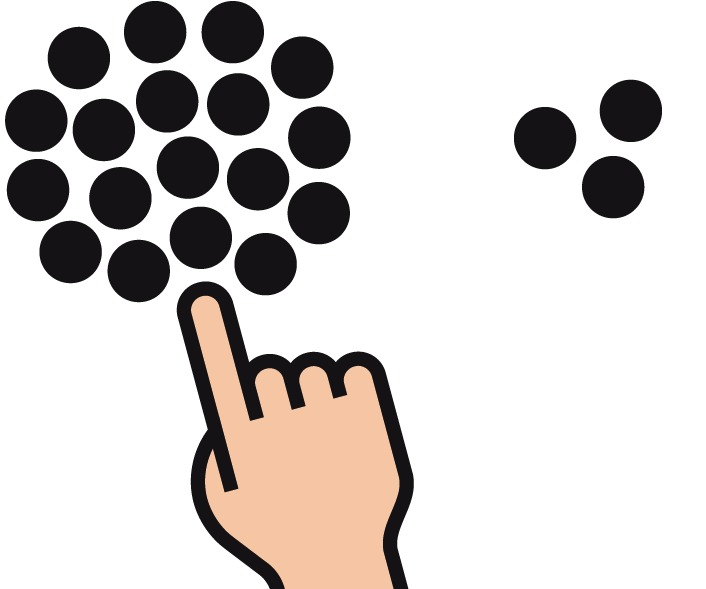 Linke Leiste              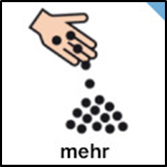 möchten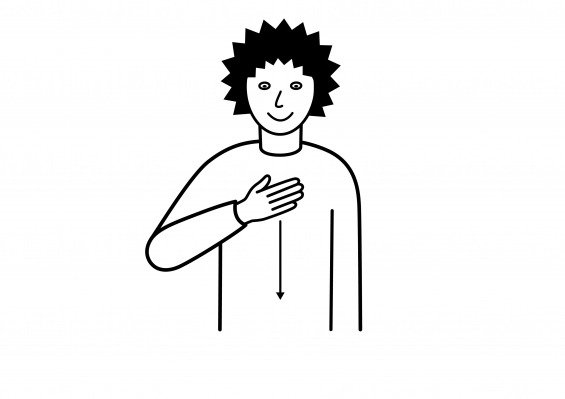 Mit der flachen Hand auf dem Oberkörper nach unten fahren.morgen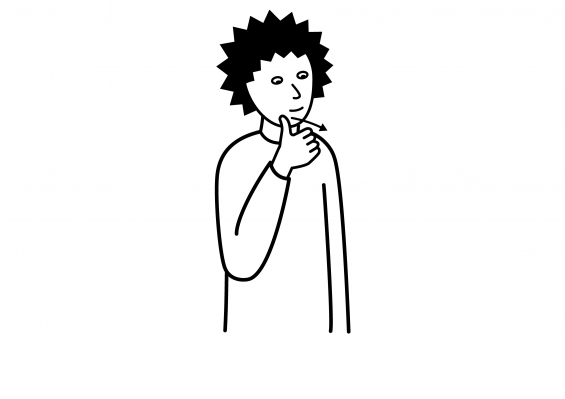 Mit dem Daumen neben der Wange einen kleinen Bogen nach vorne machen.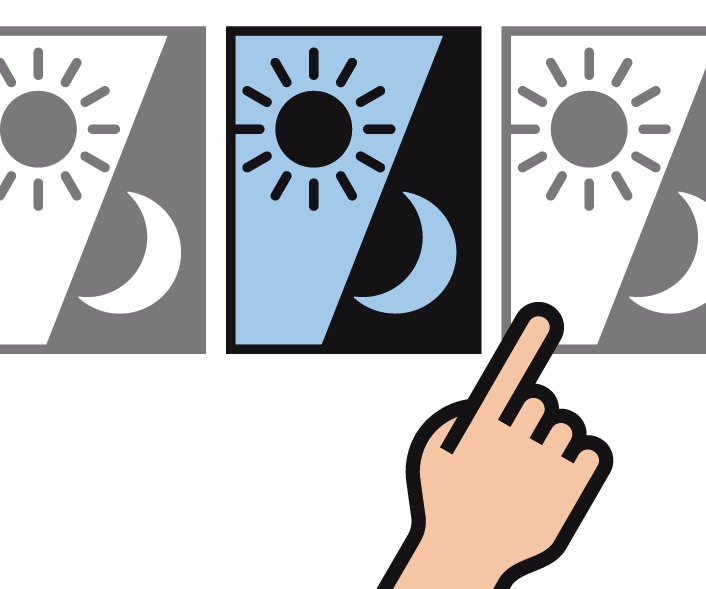 müde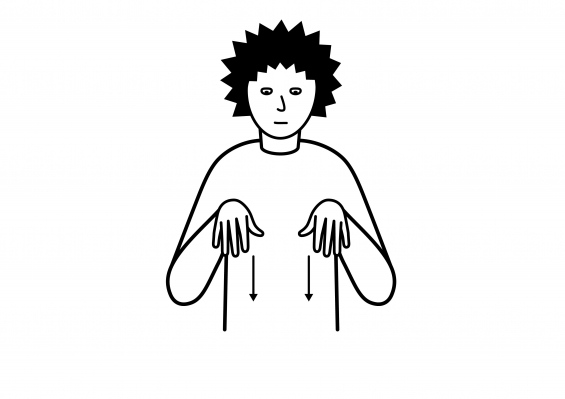 Beide Hände nach unten fallen lassen, als ob sie scher wären.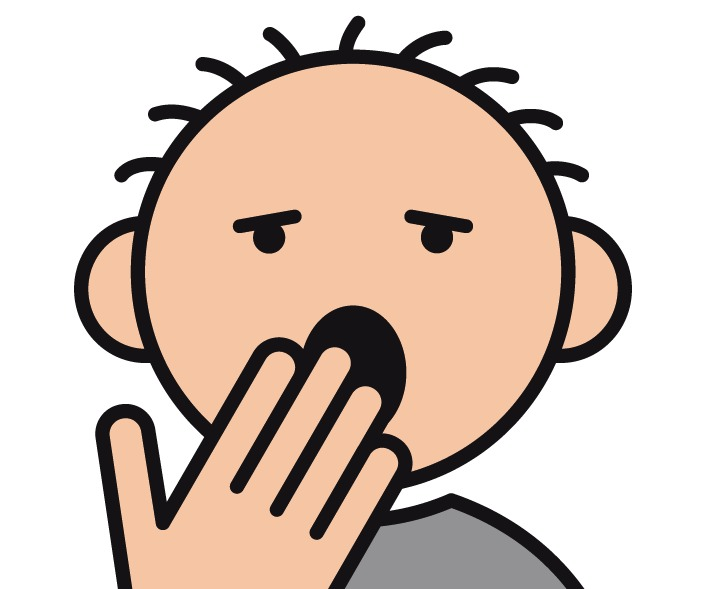 Musik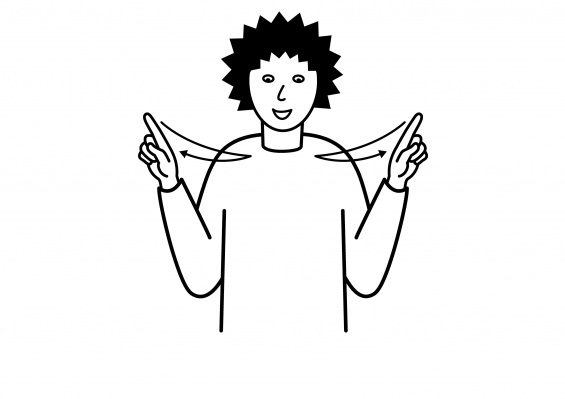 Mit den ausgestreckten Zeigefingern das Dirigieren nachahmen.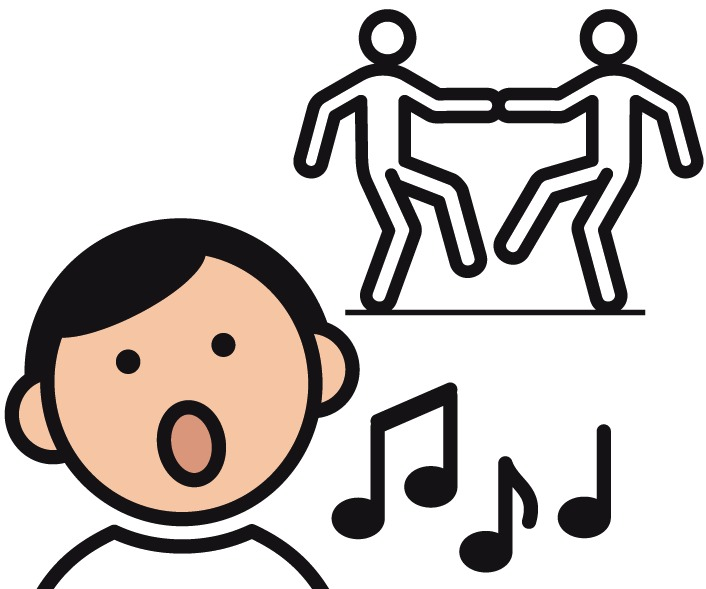 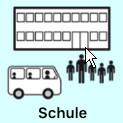 müssen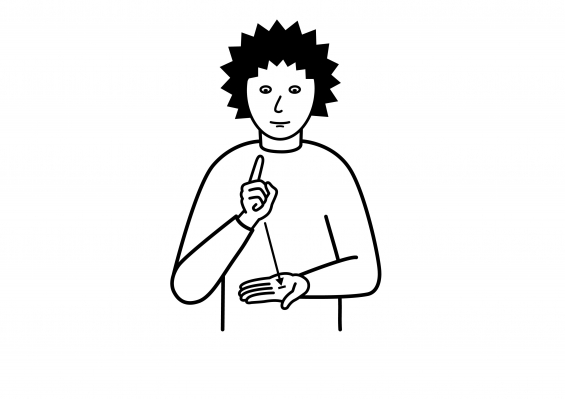 Die Faust mit ausgestrecktem Zeigefinger in die andere Handfläche schlagen.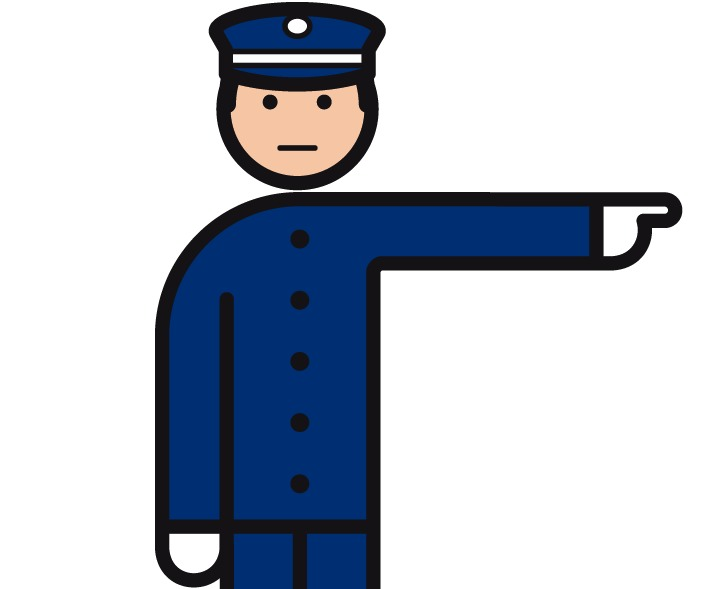  N N N N Nnein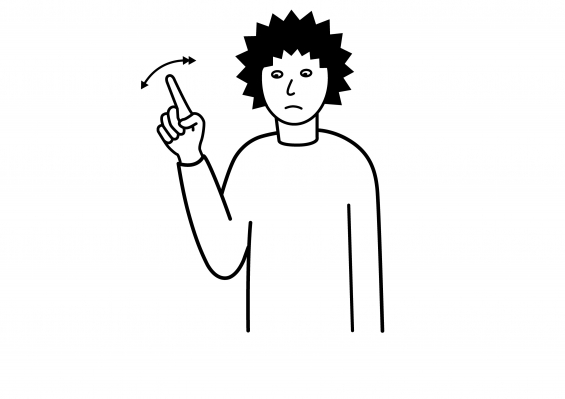 Natürliche Gebärde: Je nach Situation mit einem Finger oder der ganzen Hand mehr oder weniger heftig abwinken.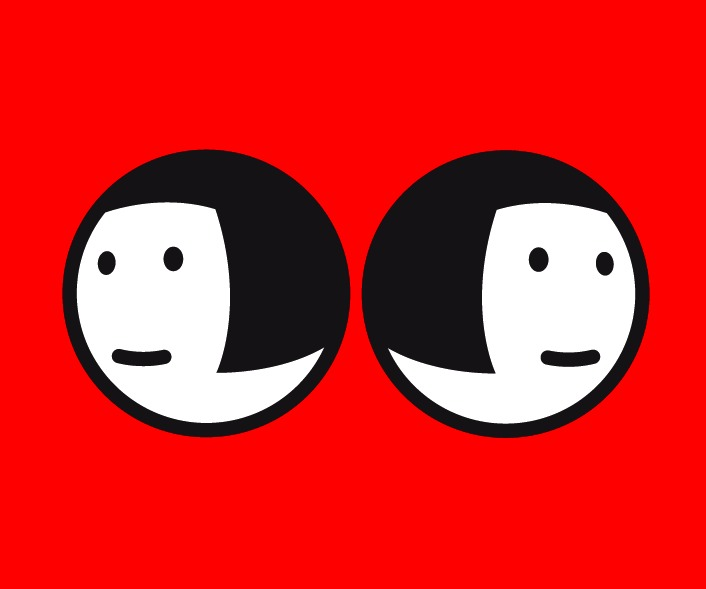 nochmals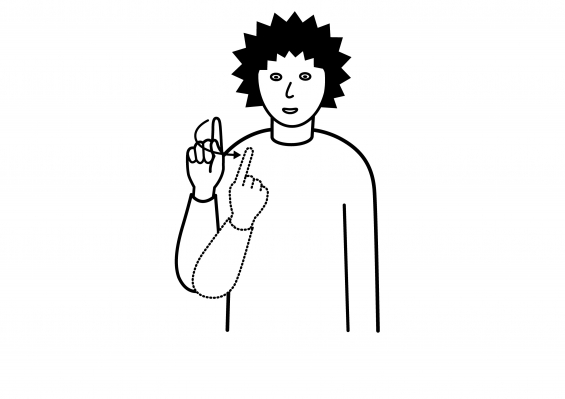 Mit dem Zeigefinger einen kleinen Bogen zeichnen.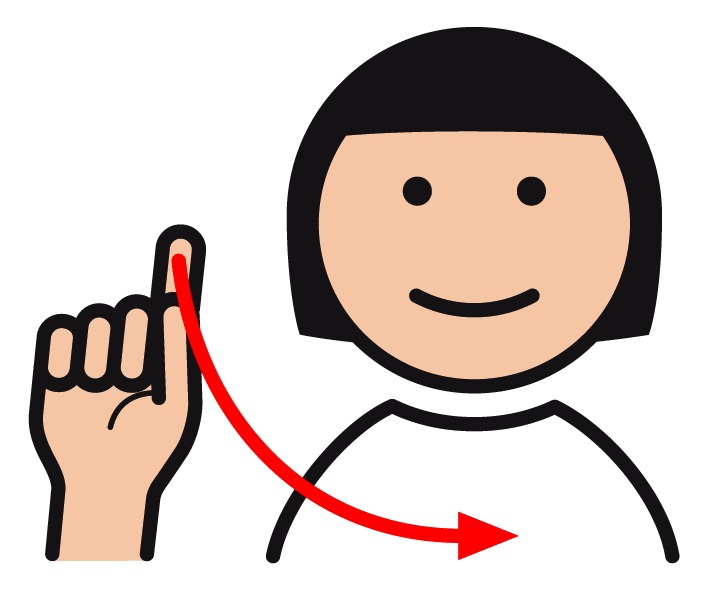  O O O O Ooder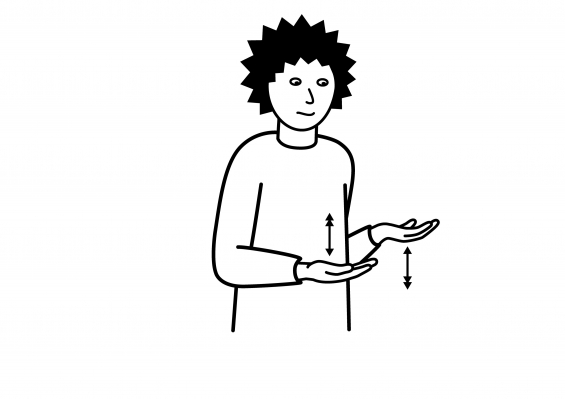 Mit den Händen eine gegengleiche, abwägende Bewegung ausführen.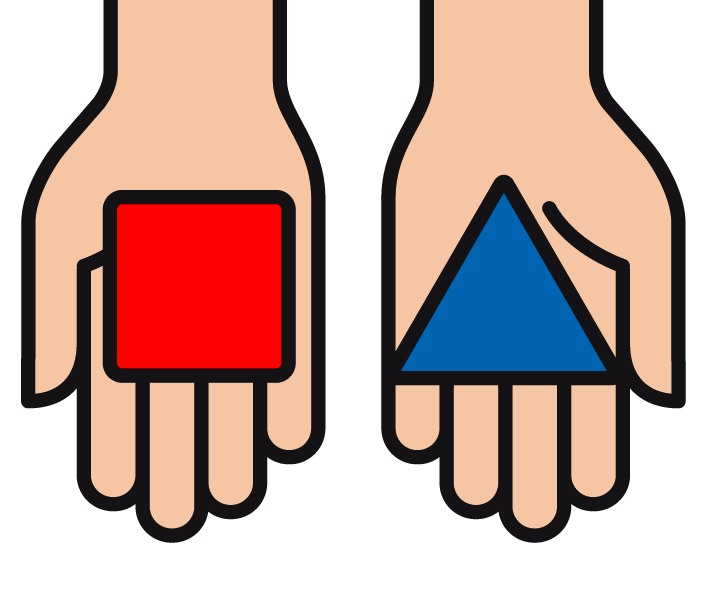  P P P P PPapa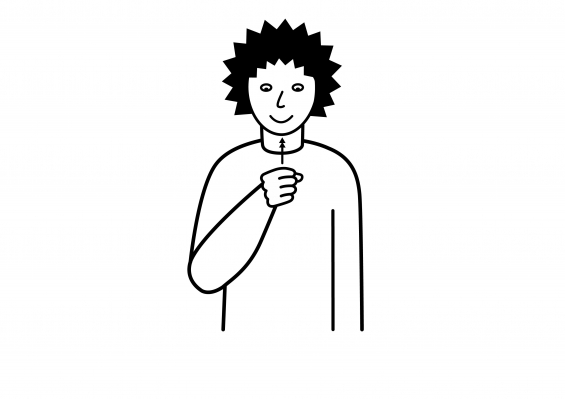 Mit der Faust zweimal unter das Kinn klopfen.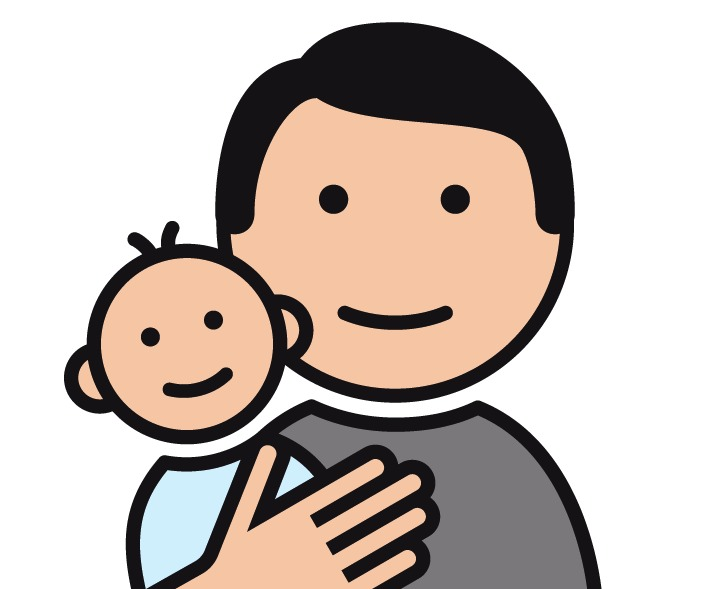 Pause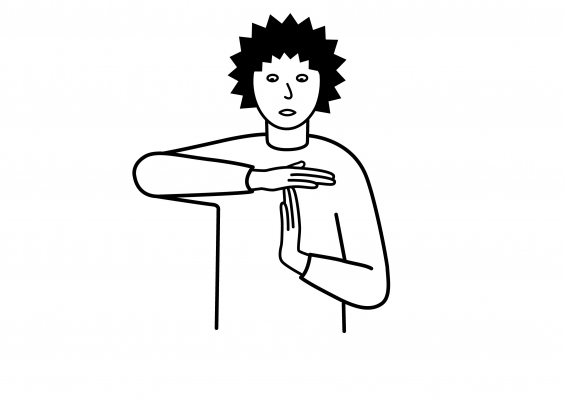 Das Time-Out bilden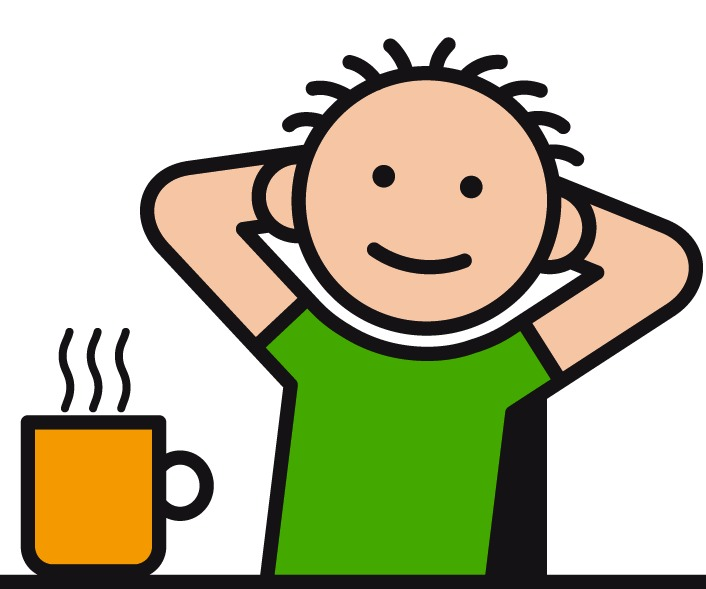  R R R R Rrichtig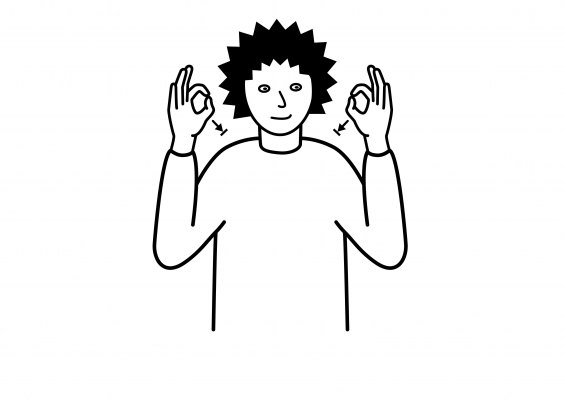 Mit Zeigefinger und Daumen einen Kreis bilden und beide Hände mit betonter Bewegung nach vorne führen.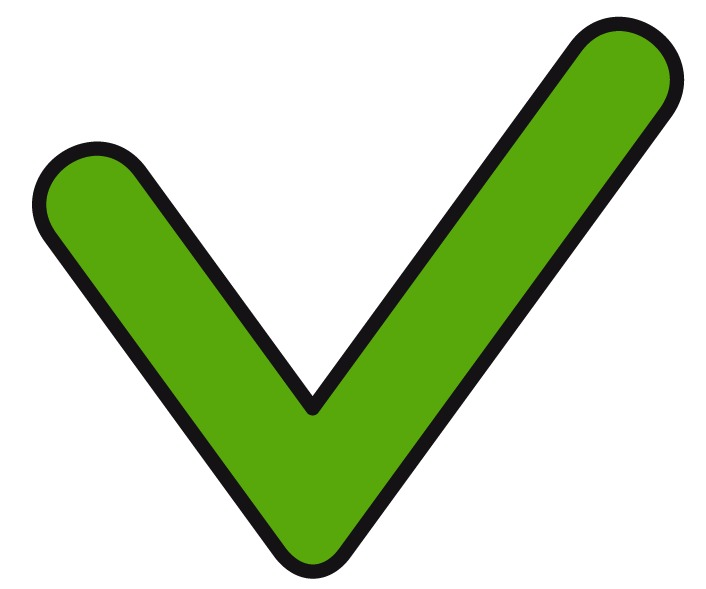  S S S S Ssauber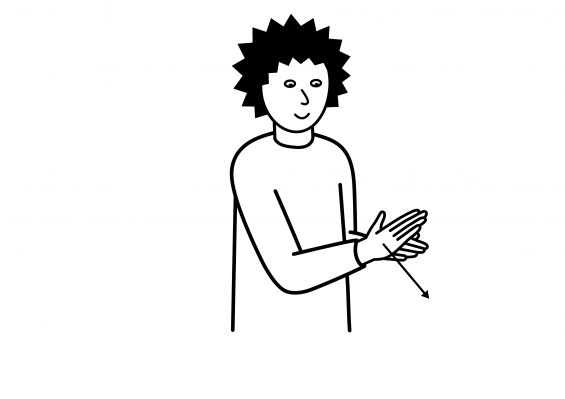 Mit der einen Hand über die Innenfläche der anderen streichen.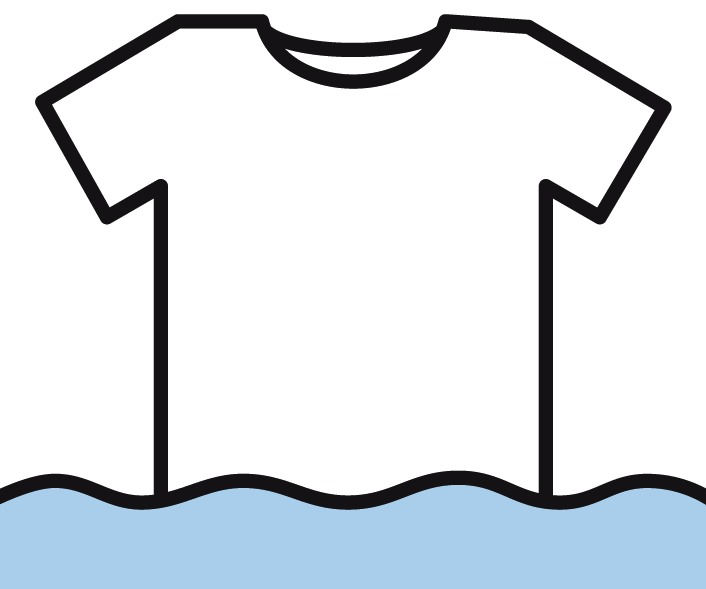 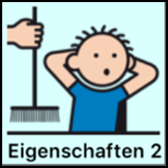 Scheisse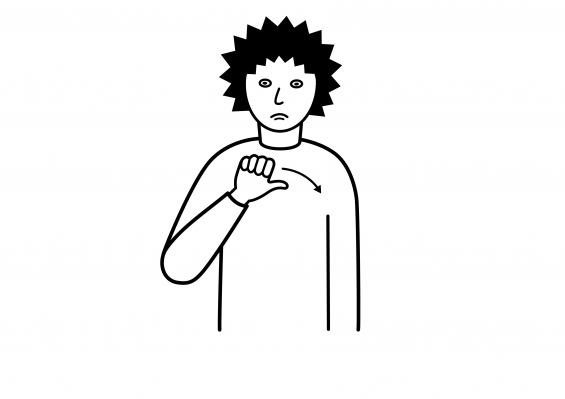 Mit dem ausgestreckten Daumen eine heftige Abwärtsbewegung ausführen.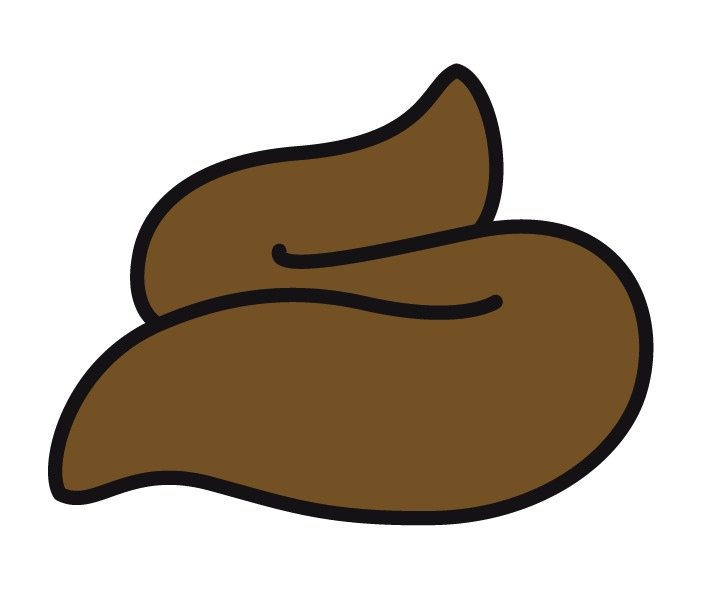 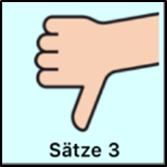 schlafen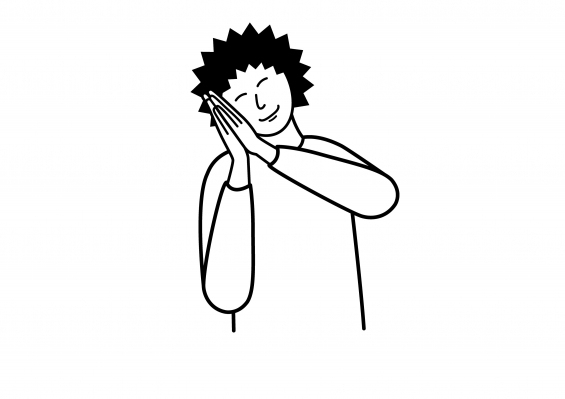 Die zusammengelegten Hände an die Wange legen und den Kopf leicht neigen.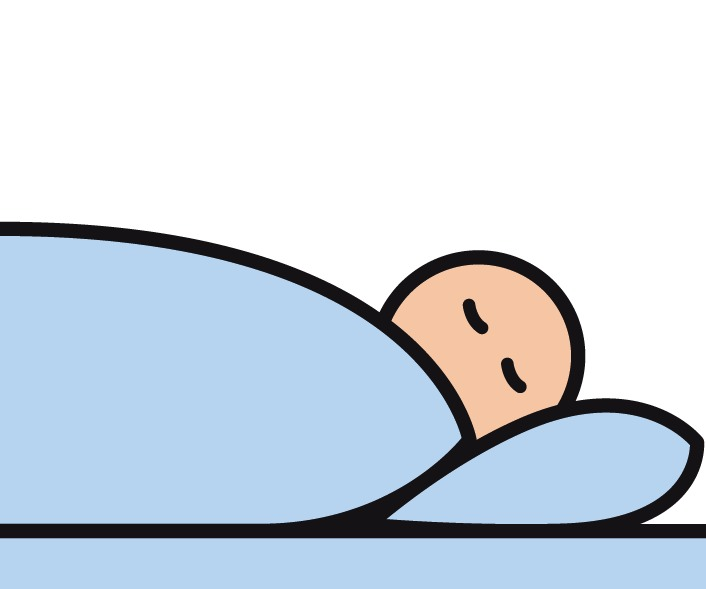 Schmerz(en)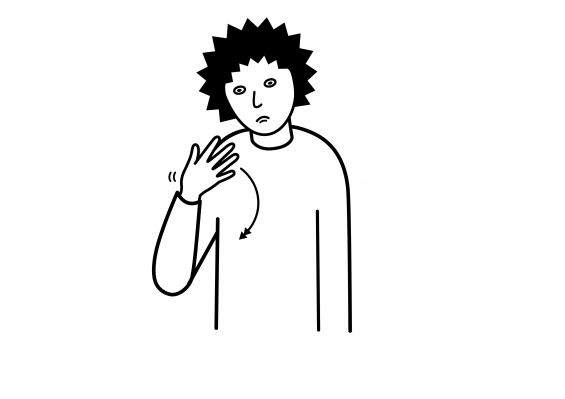 Wie im Schmerz die Hand ein paarmal schütteln.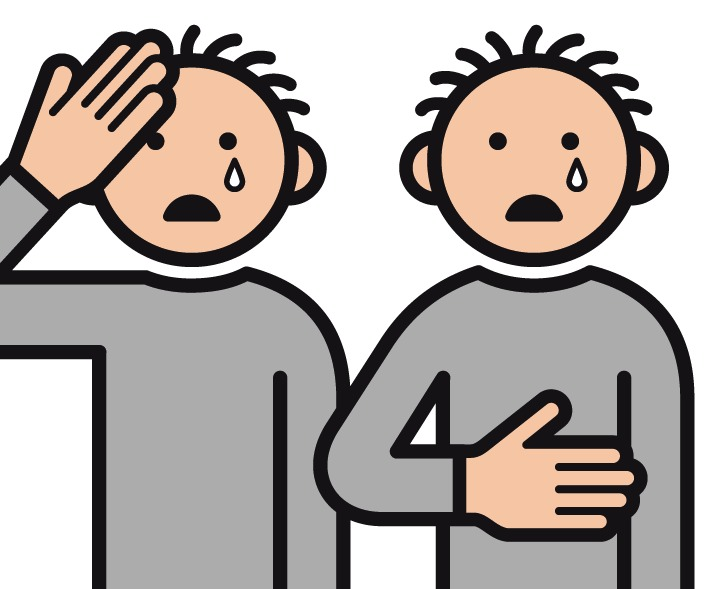 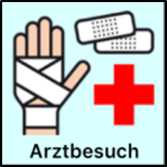 schmutzig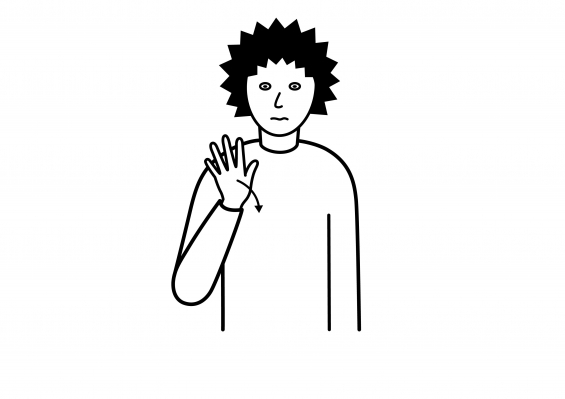 Die erhobene Hand nach unten fallen lassen.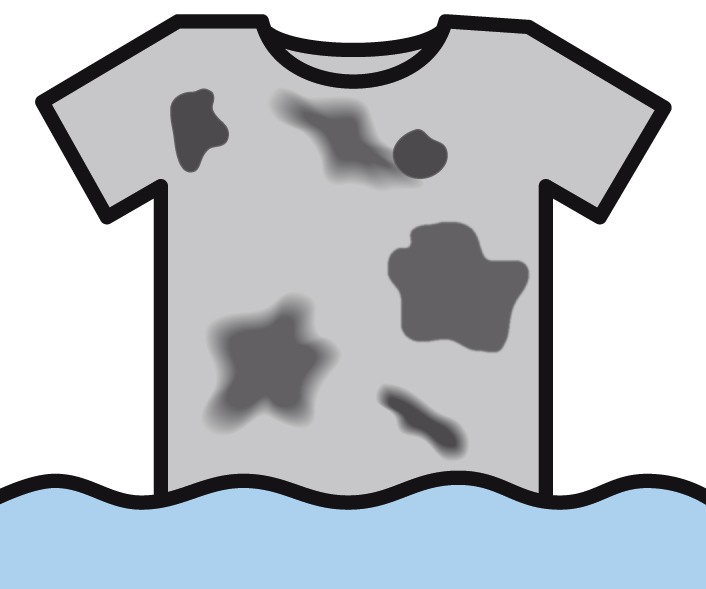 schnell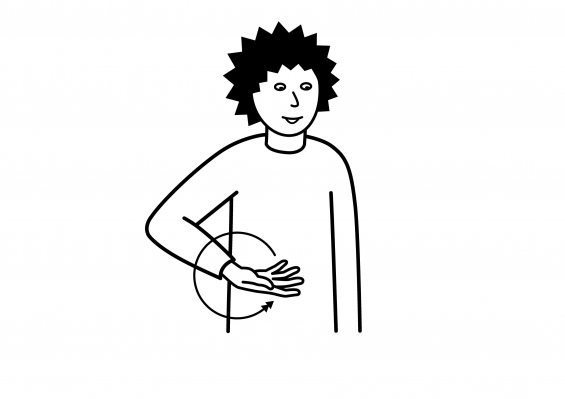 Mit der Hand schnelle, kreisende Bewegungen ausführen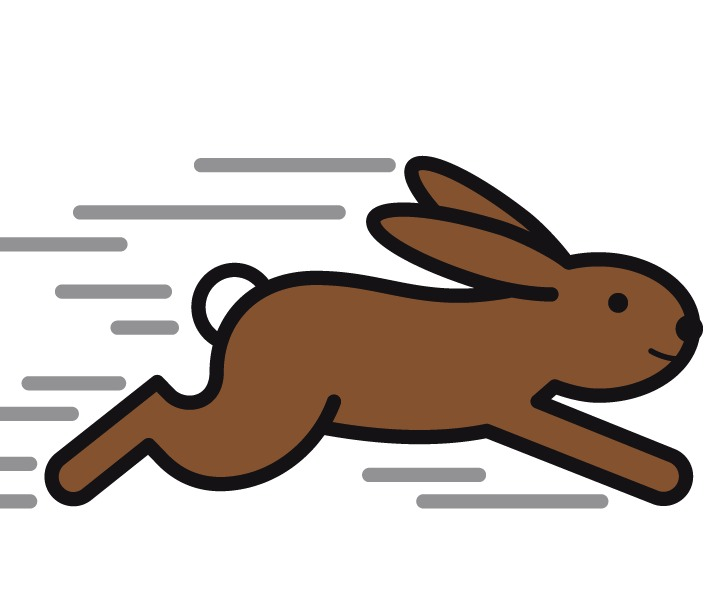 schön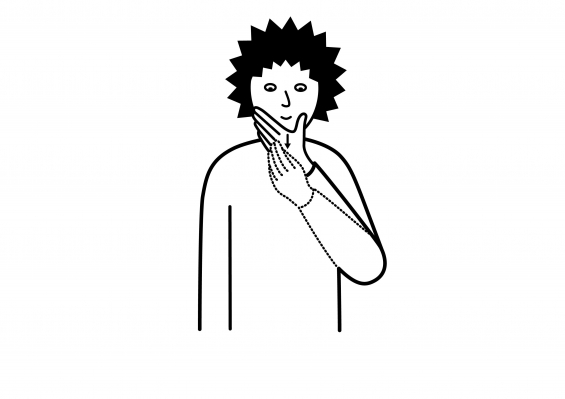 Mit der geöffneten Hand den Wangen entlang nach unten streichen.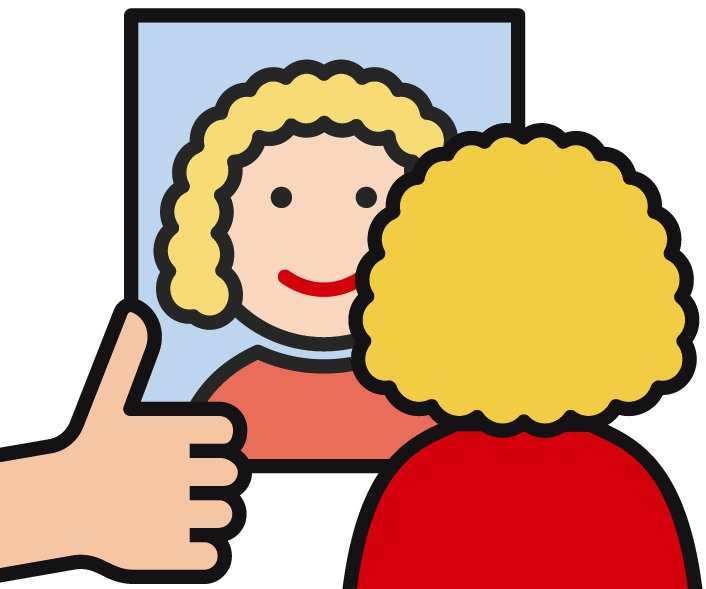 sehen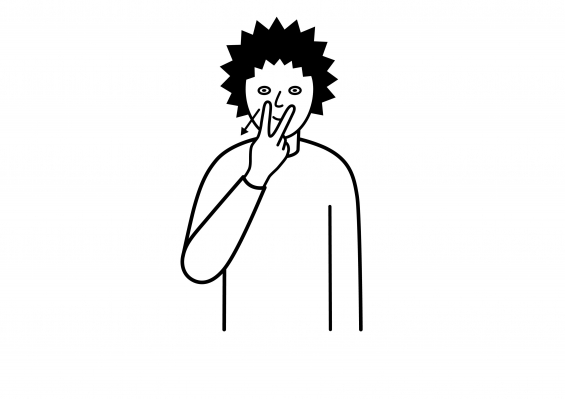 Zeige und Mittelfinger von den Augen nach vorne führen.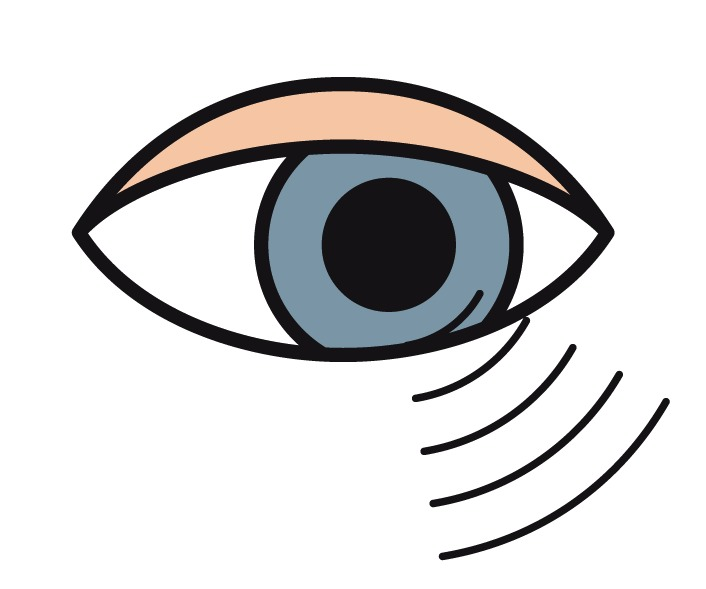 sein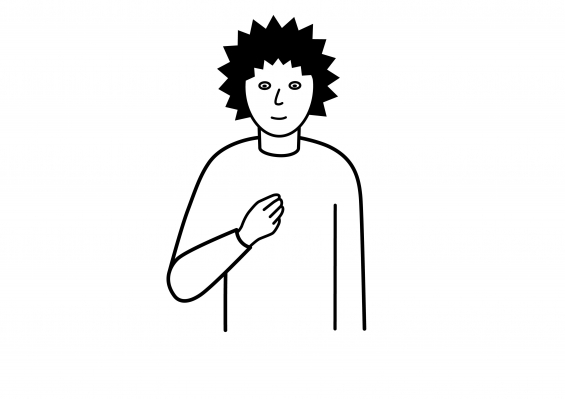 Die zusammengeführten Fingerspitzen der einen Hand zum Brustbein führen.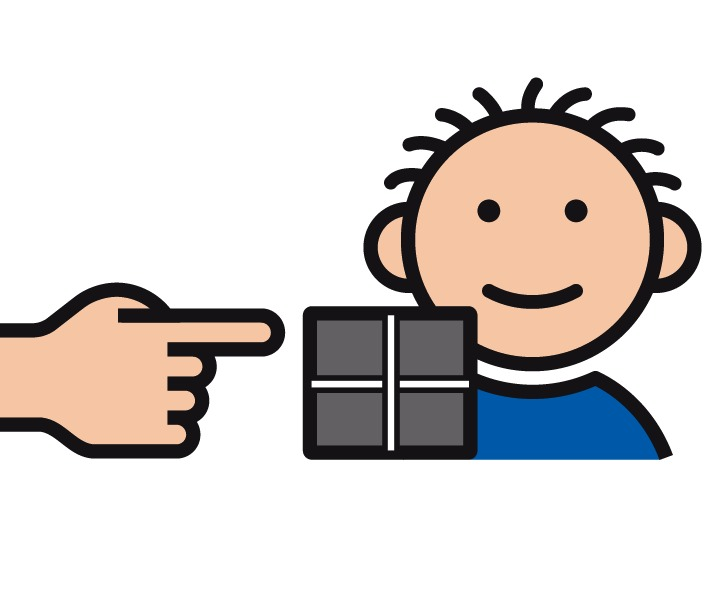 selber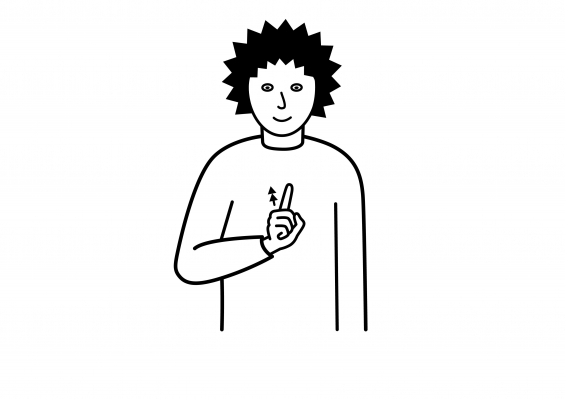 Die Faust mit ausgestrecktem Zeigefinger zweimal aufs Brustbein klopfen.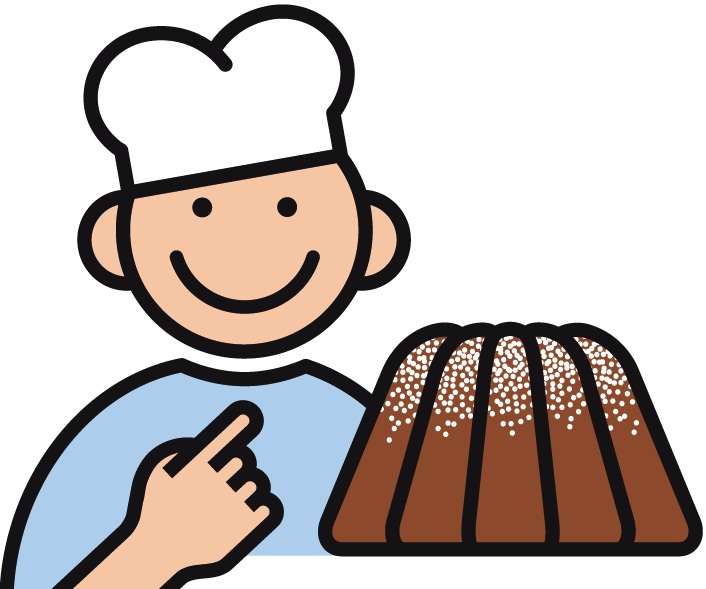 sitzen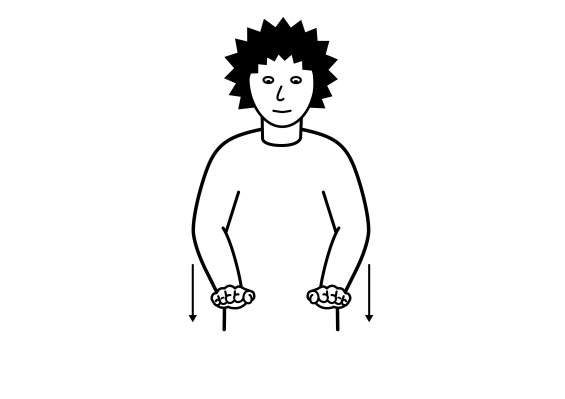 Mit beiden Händen eine parallele Bewegung nach unten ausführen.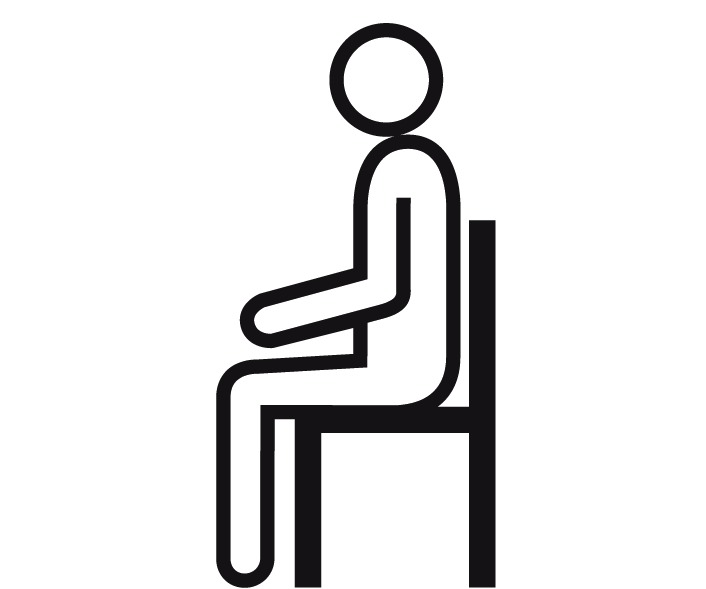 später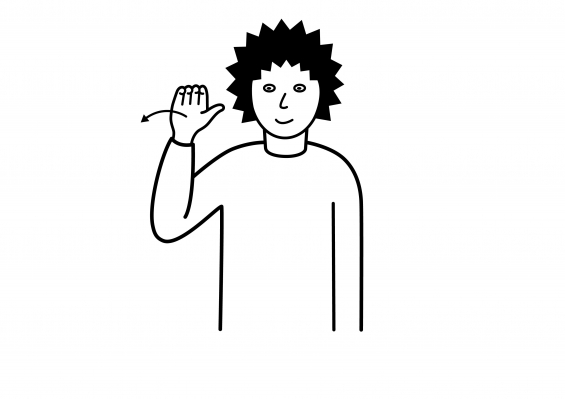 Mit der Hand von der Schulter einen Bogen machen, in die Zukunft weisend.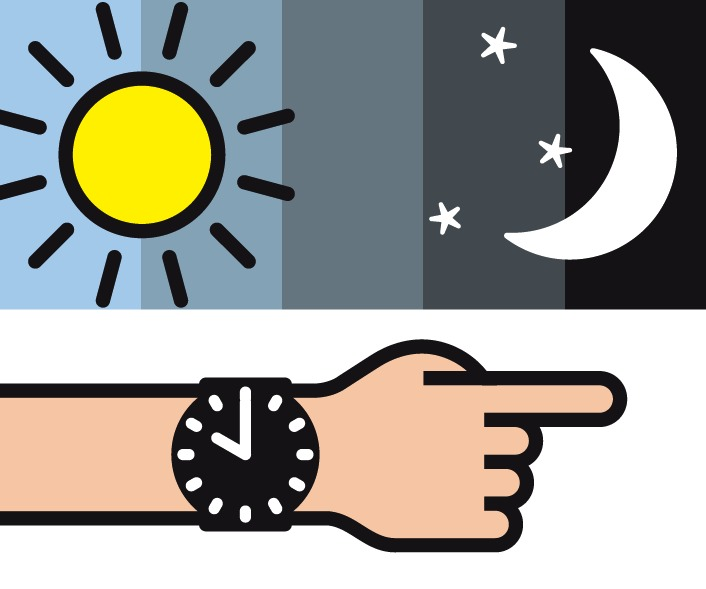 spielen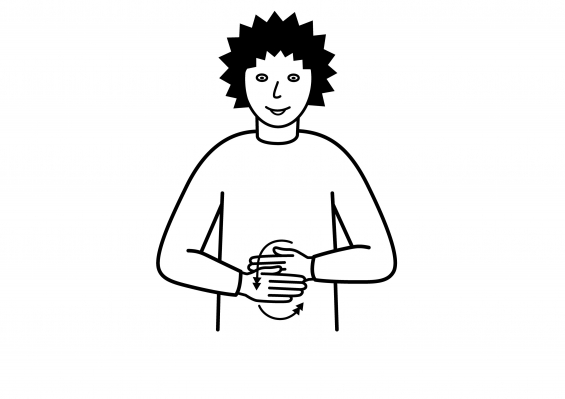 Beide Hände kreisen umeinander.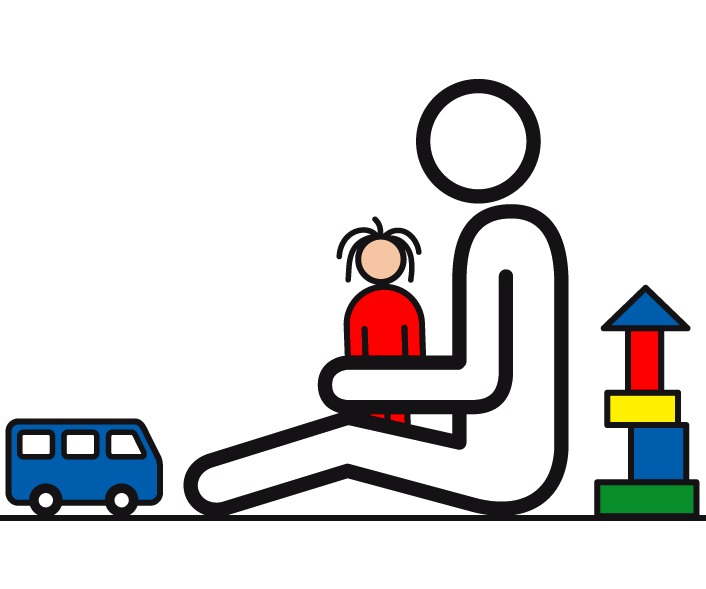 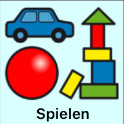 sprechen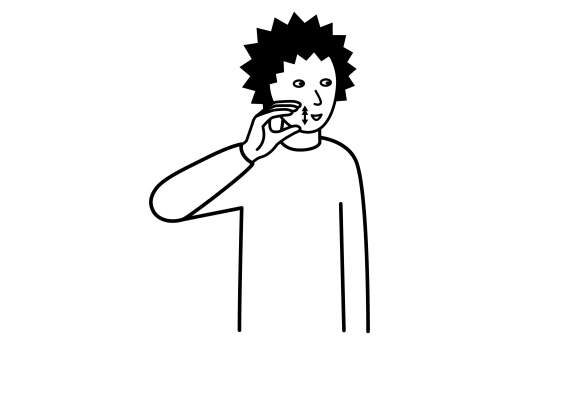 Mit der Hand vor dem Mund Sprechbewegungen nachahmen.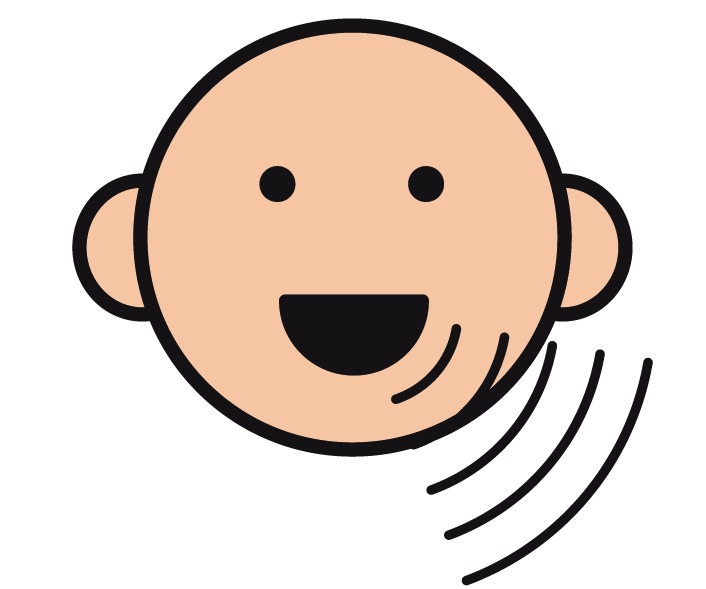 stehen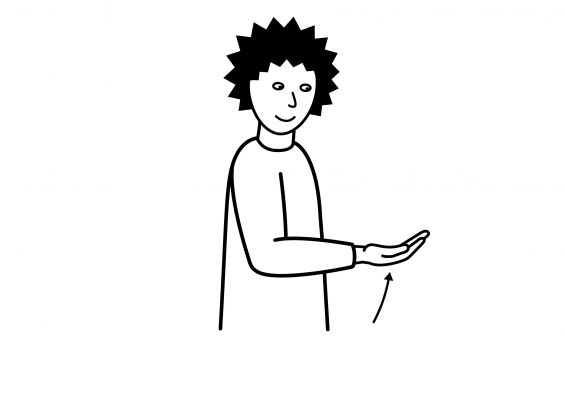 Mit der Hand von unten nach oben zum Aufstehen auffordern.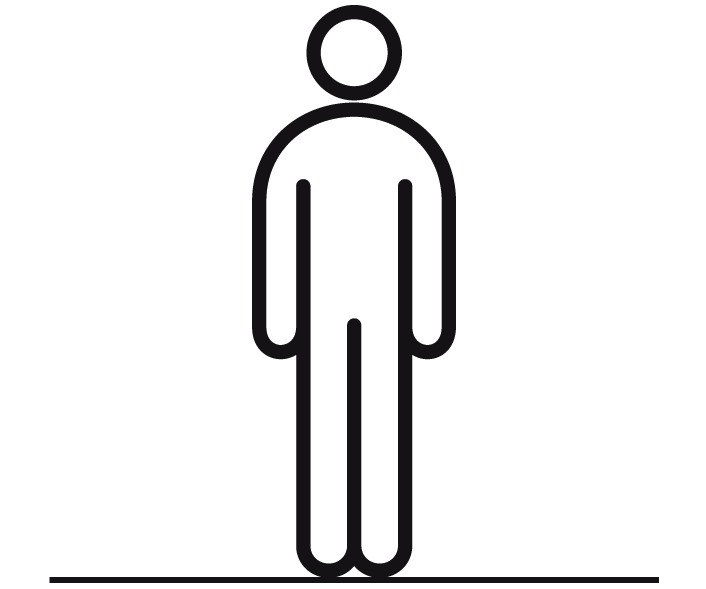 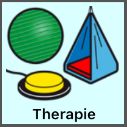 super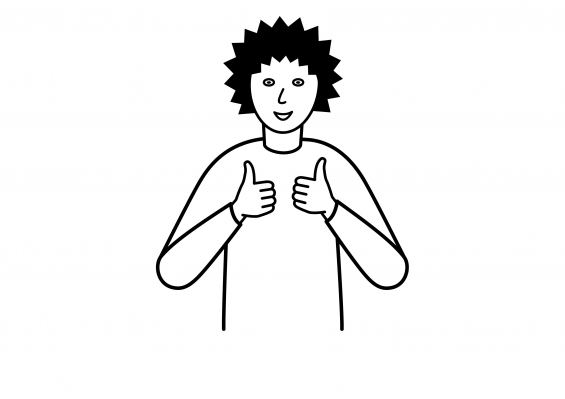 Mit beiden Daumen einen Punkt in die Luft setzen.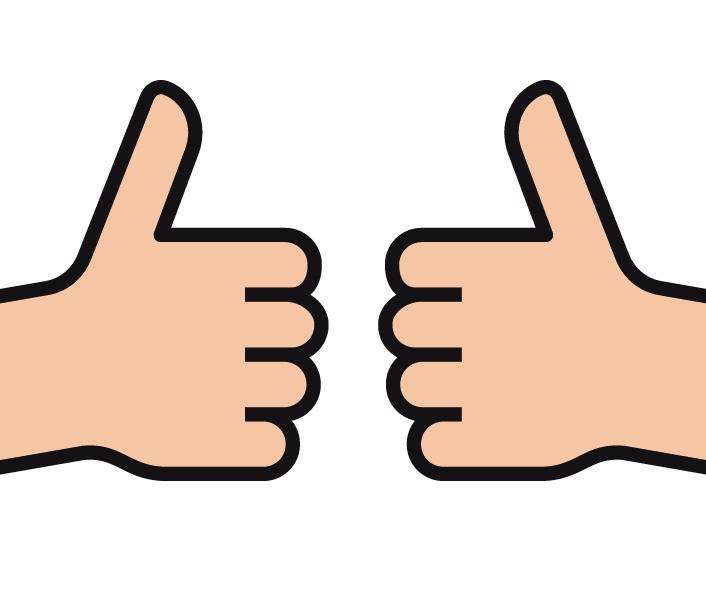  T T T T TToilette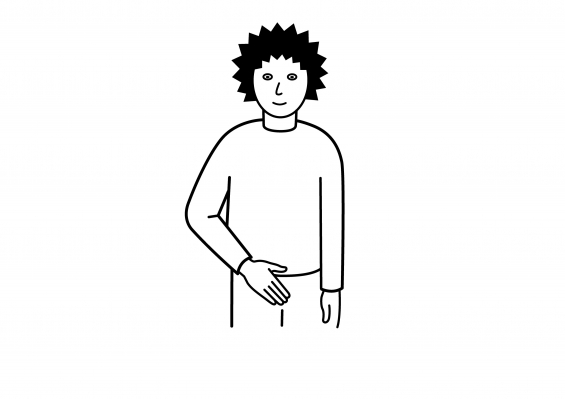 Flache Hand auf den Bauch legen.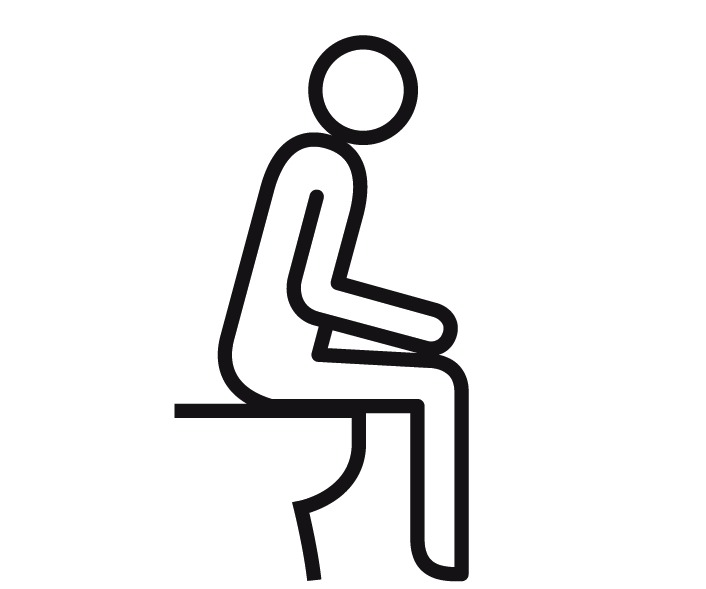 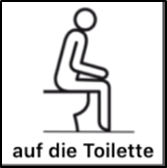 traurig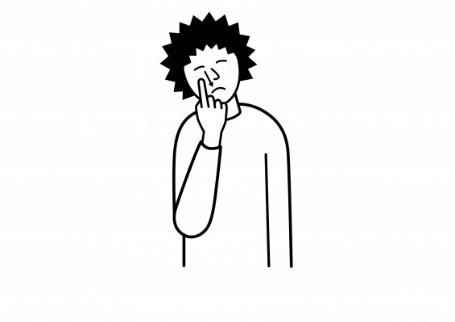 Mit dem Zeigefinger das Herunterkullern einer Träne zeigen.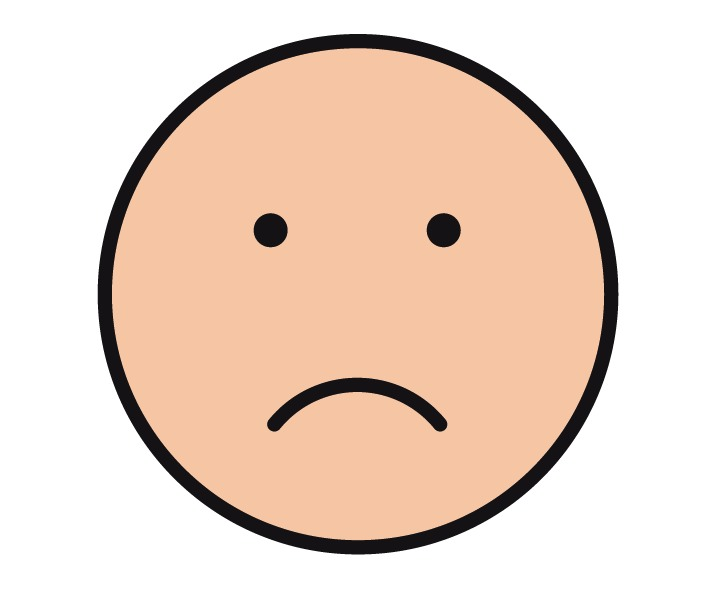 trinken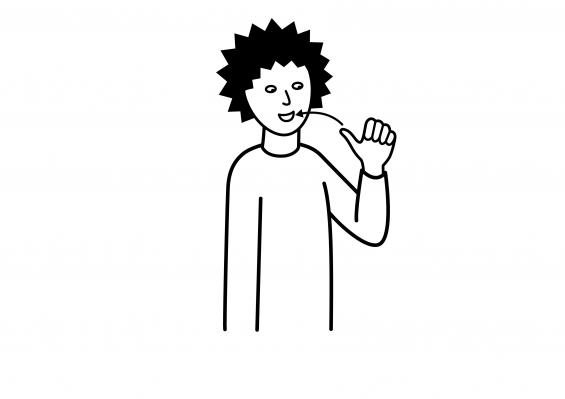 Ausgestreckten Daumen zum Mund führen.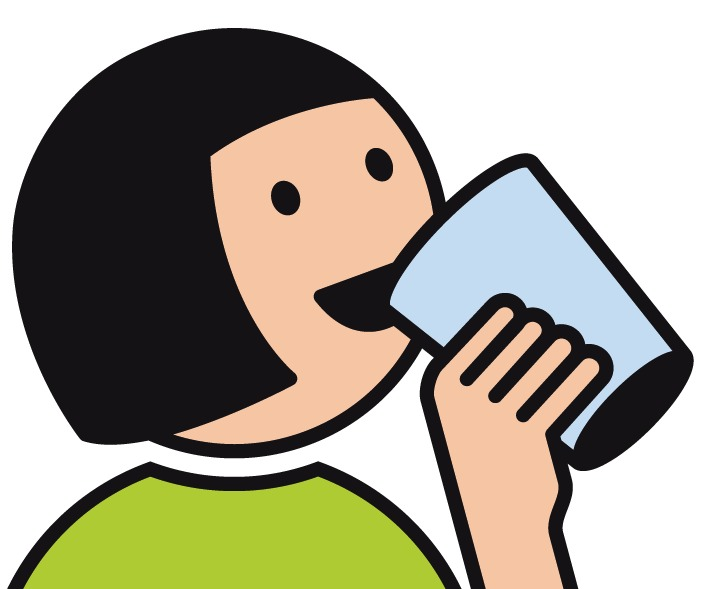  U U U U Uund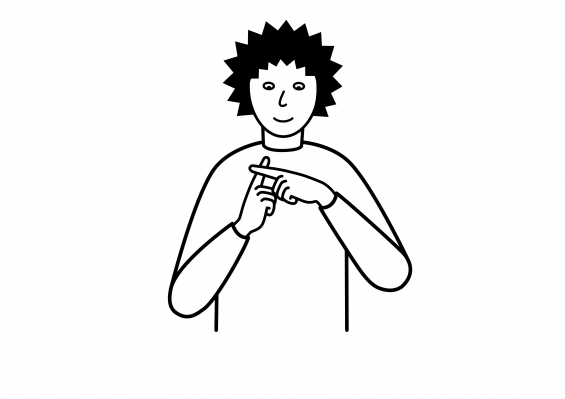 Mit beiden Zeigefingern ein Plus bilden.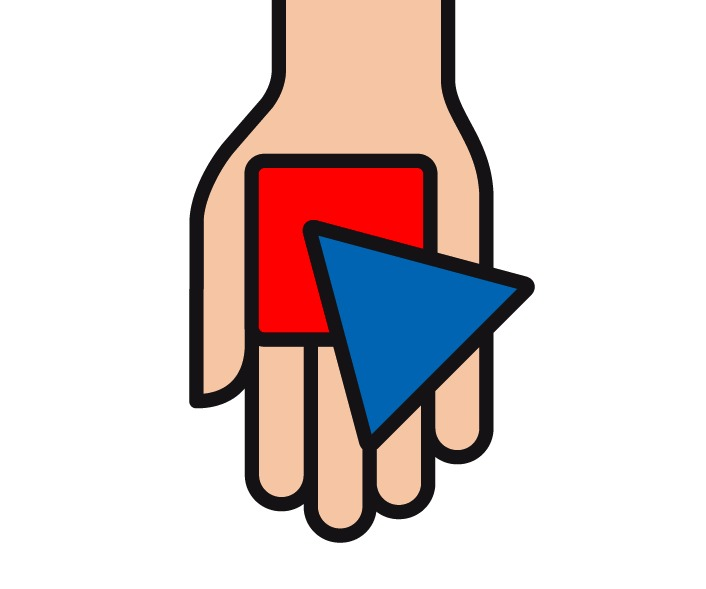 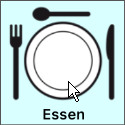  V V V V Vvergessen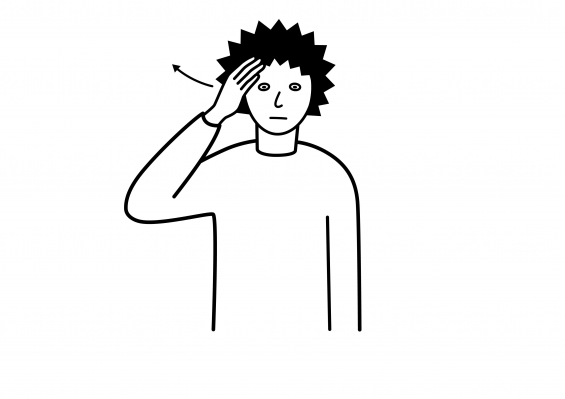 Mit der Bewegung der Hand das Entschwinden aus der Erinnerung andeuten.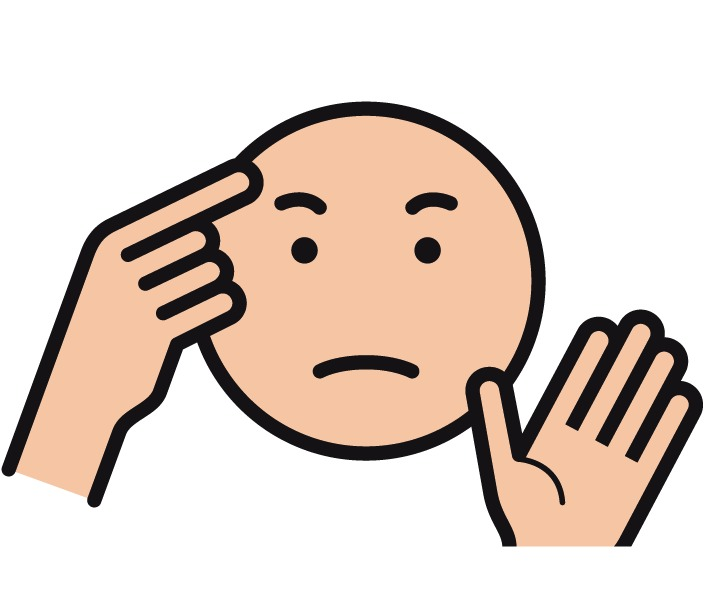 versorgen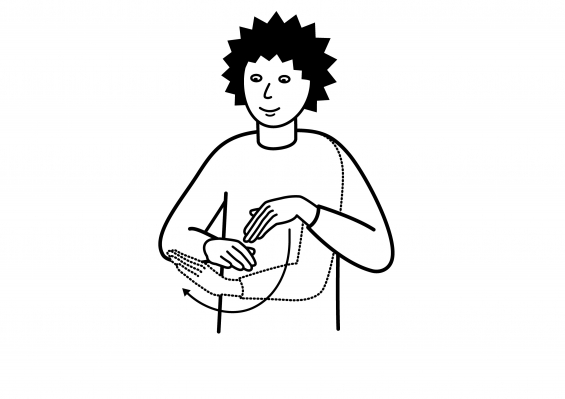 Die eine Hand stellt den oberen Rand eines Behälters dar, die andere den Gegenstand, der hineingelegt wird.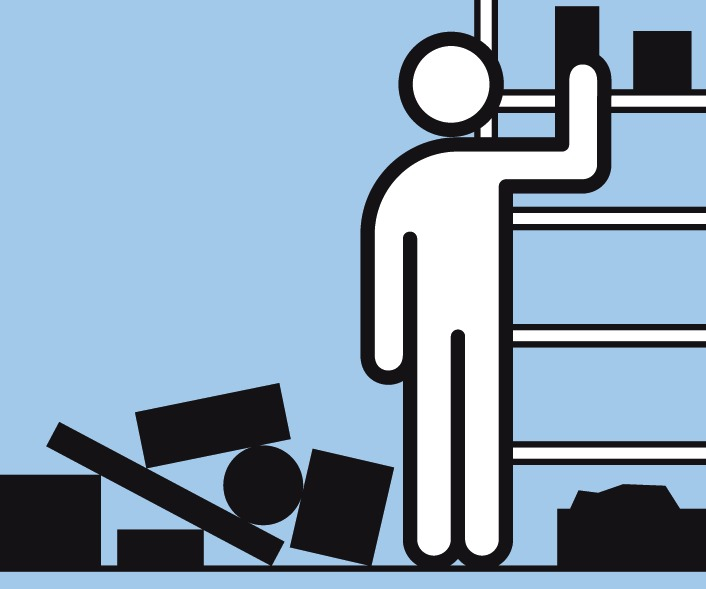 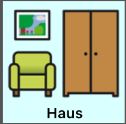 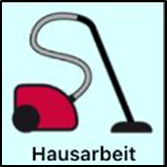 viel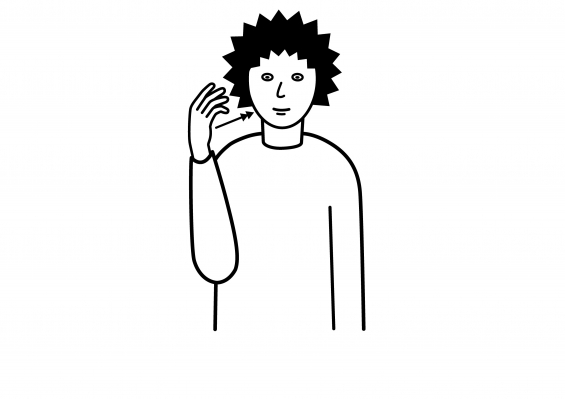 Mit der Fingerspitze der einen Hand mehrmals auf die Wange klopfen.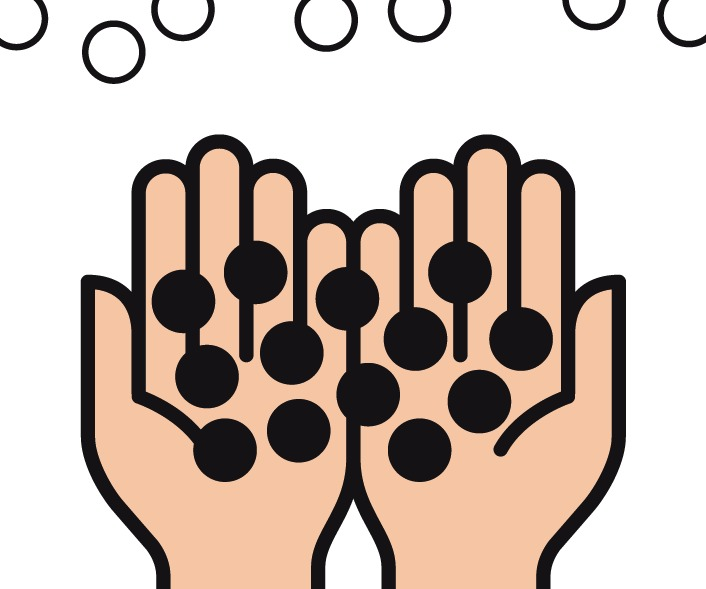 vielleicht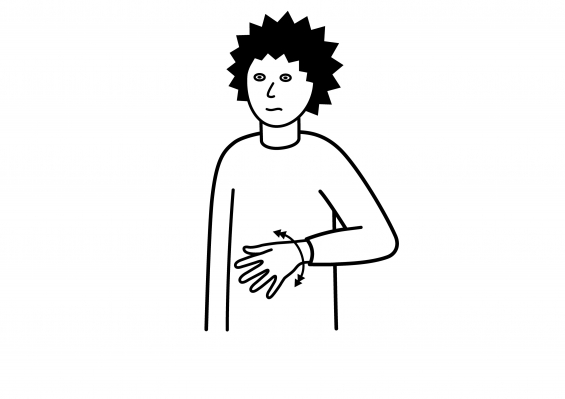 Mit leichtem Hin- und Herdrehen der Hand Unsicherheit anzeigen.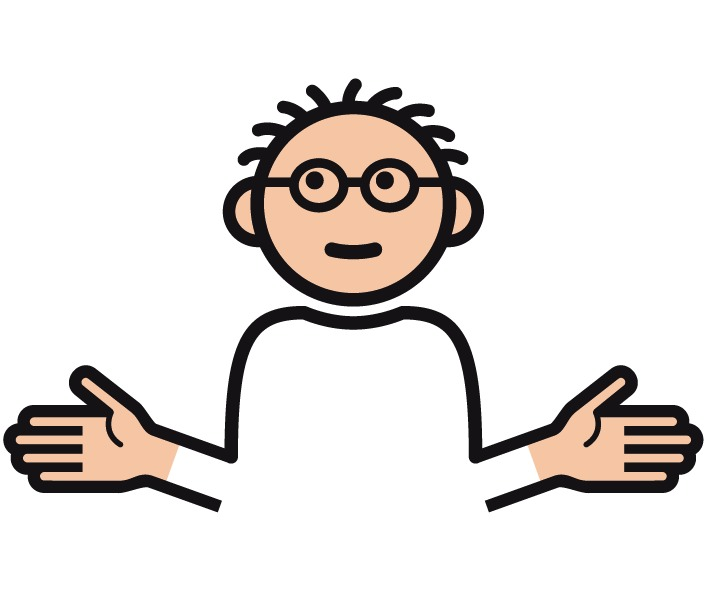 vorbei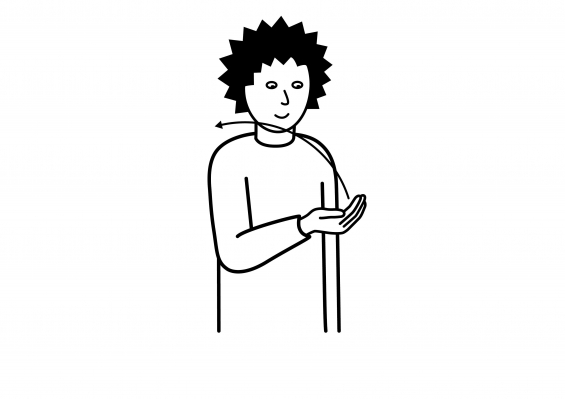 Mit der Hand einen Bogen nach hinten machen, in die Vergangenheit weisend.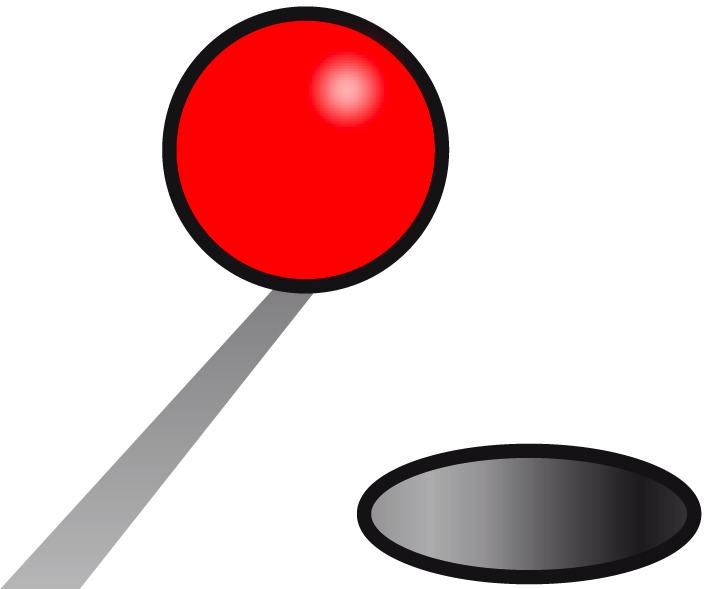  W W W W Wwarten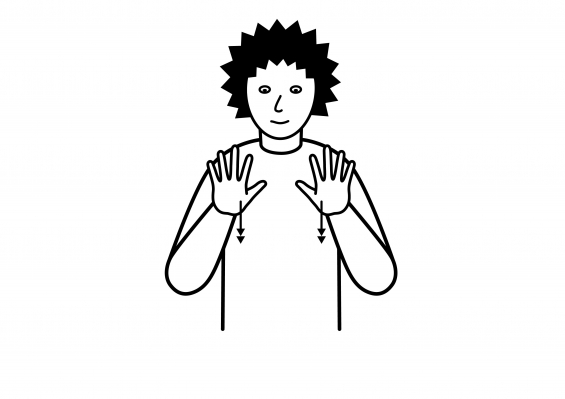 Beide Hände zweimal nach unten führen.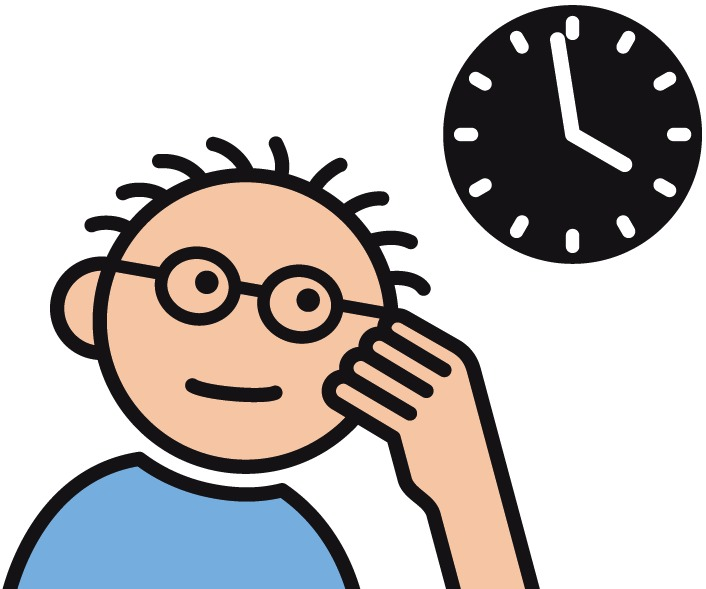 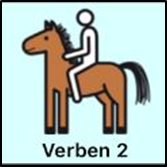 was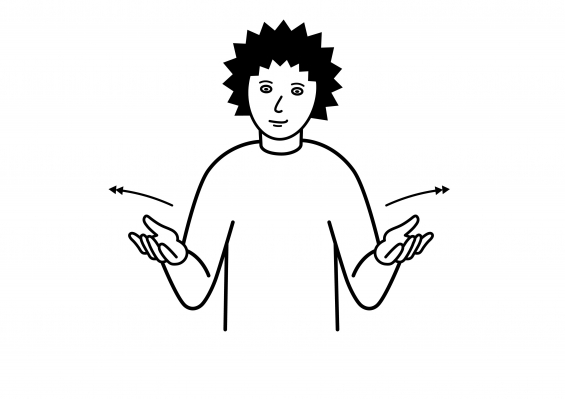 In fragender Haltung mit nach oben gerichteten Handflächen kleine horizontale Bewegungen ausführen.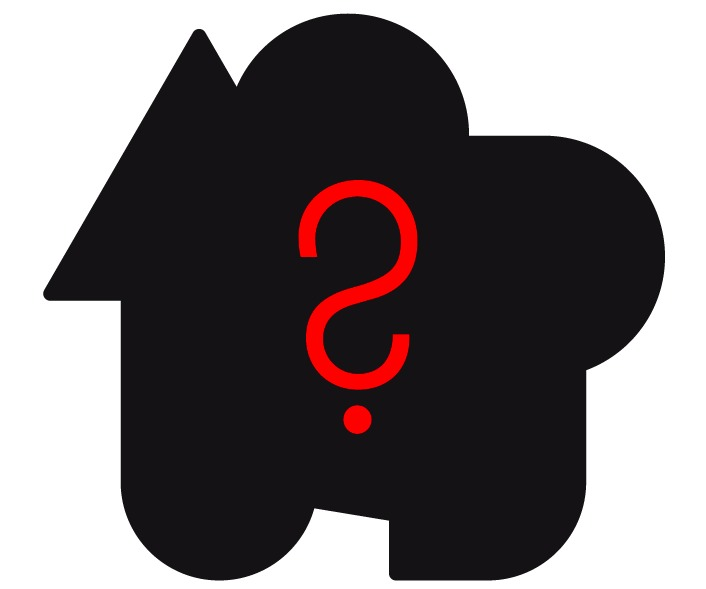 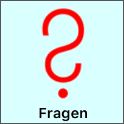 weg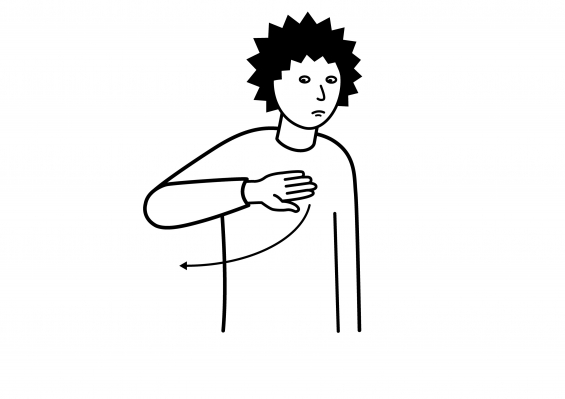 Mit der Hand eine abweisende Bewegung auf die Seite ausführen.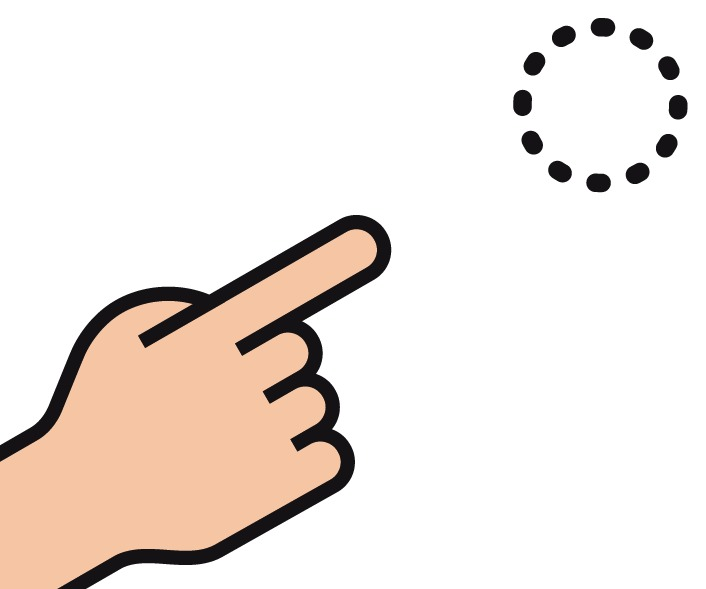 wenig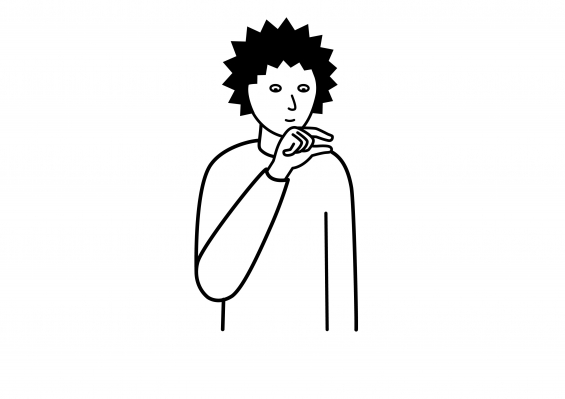 Mit fast zusammengeführten Daumen und Zeigefinger die kleine Menge anzeigen.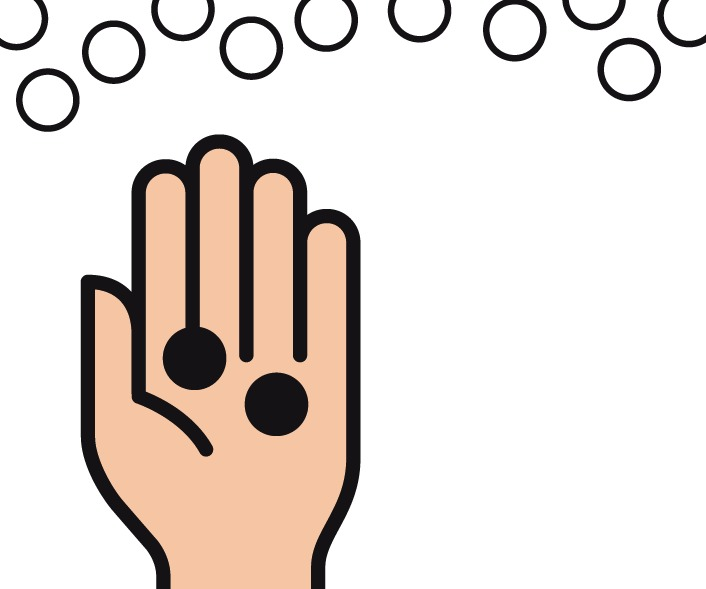 wer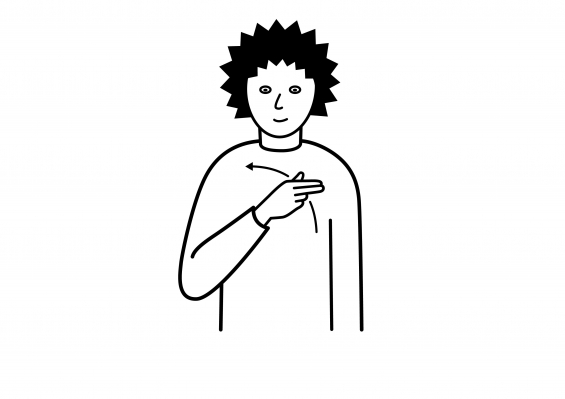 Zeige- und Mittelfinger stellen Personen dar und fahren in einem Bogen von der einen Seite zur anderen.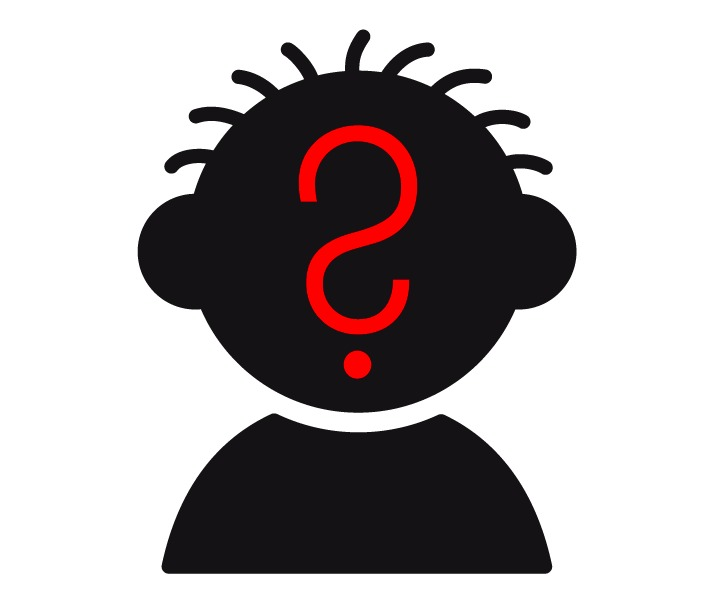 wichtig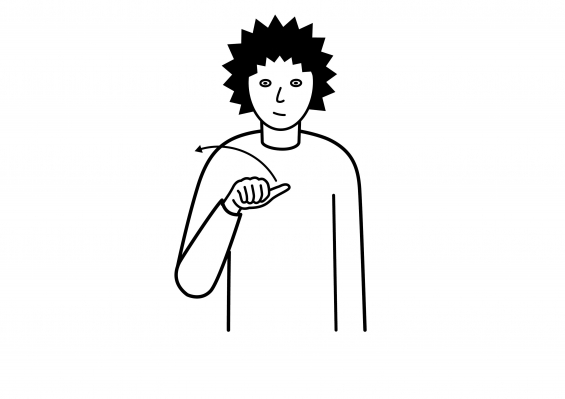 Mit dem Daumen eine kleine, betonte Bewegung ausführen.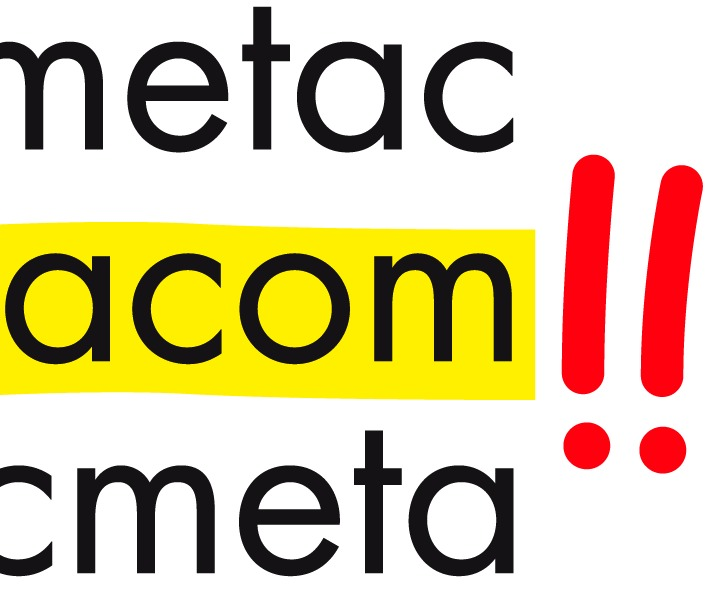 wir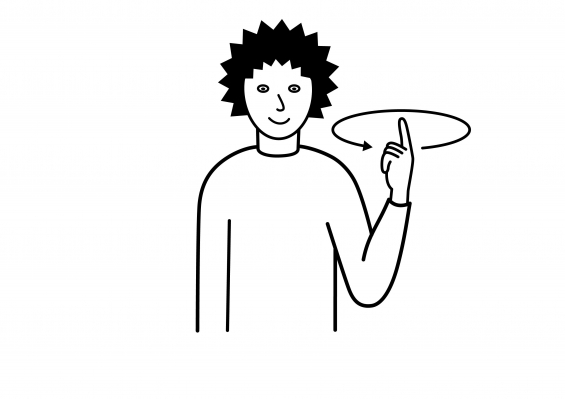 Mit dem ausgesteckten Zeigefinger einen waagerechten Kreis zeichnen.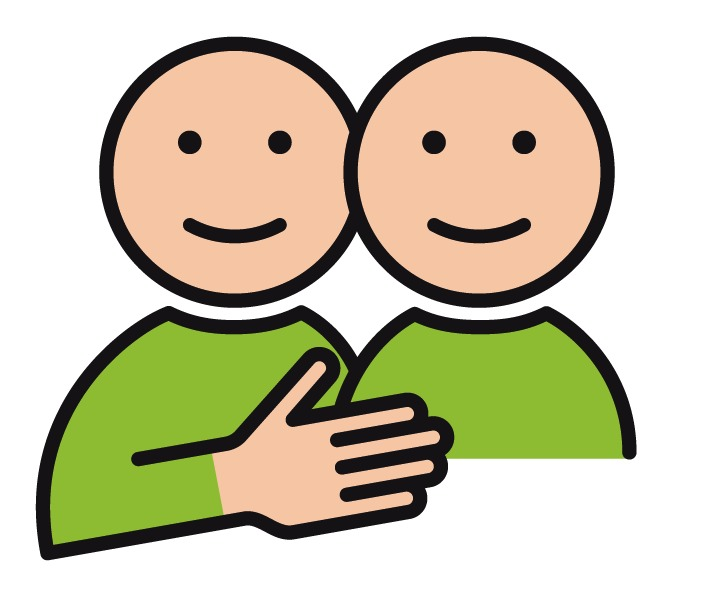 Startseite                 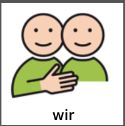 wissen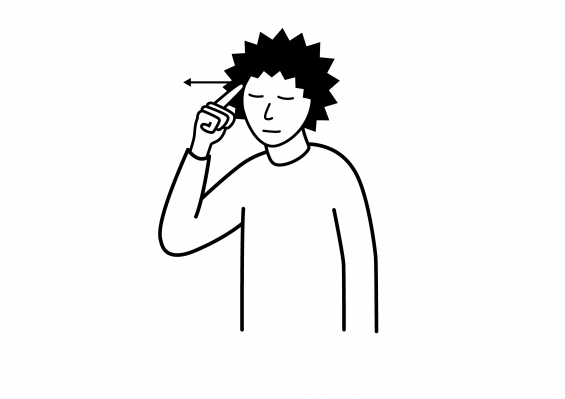 Den ausgestreckten Zeigefinger von der Schläfe wegführen.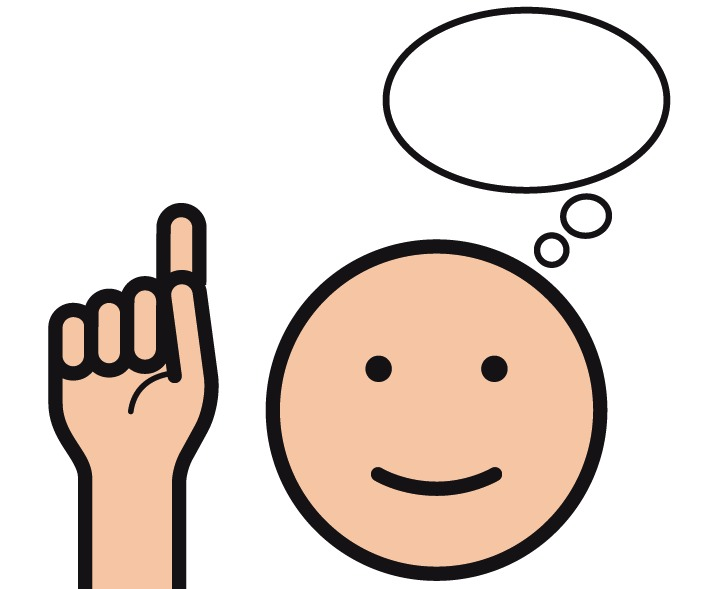 wo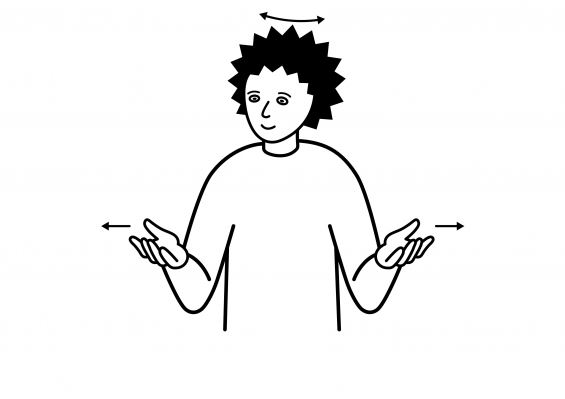 In fragender Haltung die nach oben gerichteten Handflächen nach aussen führen und dabei mit suchendem Blick den Kopf hin und her bewegen.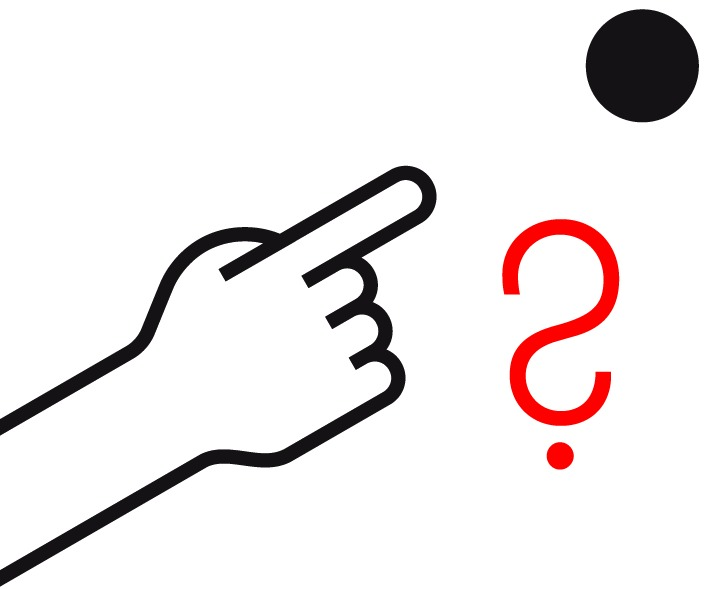 wollen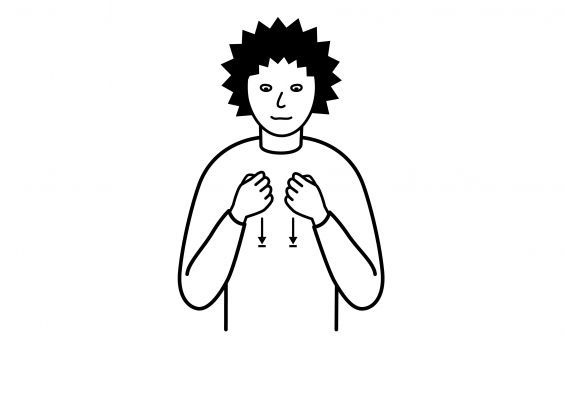 Mit beiden Fäusten vor dem Körper eine betonte Abwärtsbewegung ausführen.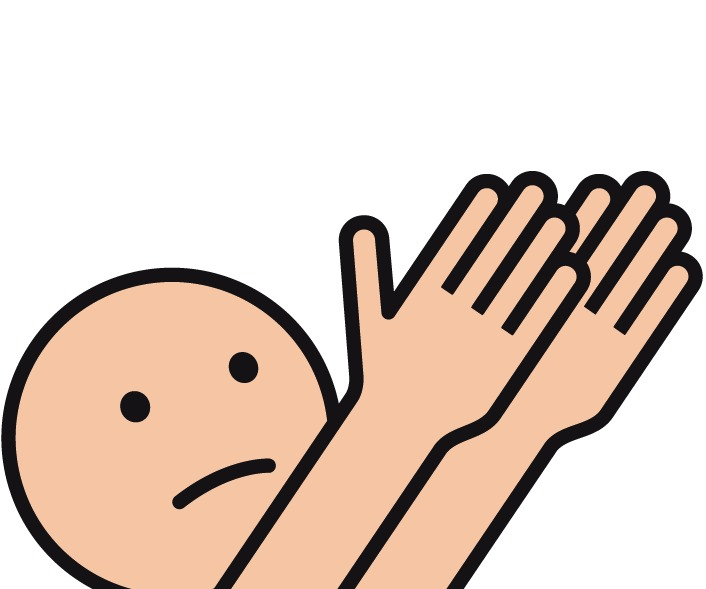 wütend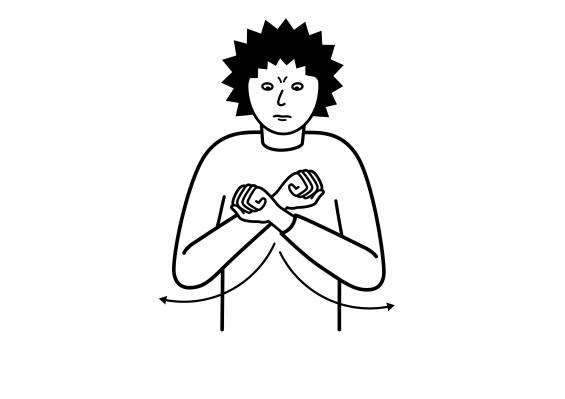 Die gekreuzten Fäuste mit der Kraft und Energie auseinander fahren.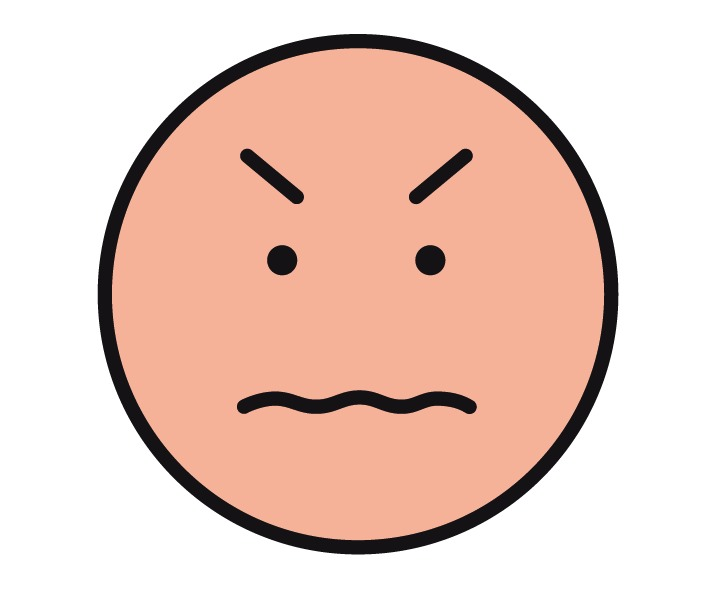  Z Z Z Z Zzeigen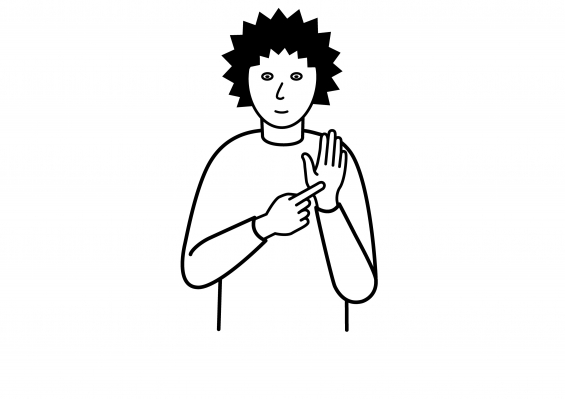 Mit dem Zeigefinger in die Handfläche der anderen Hand tippen.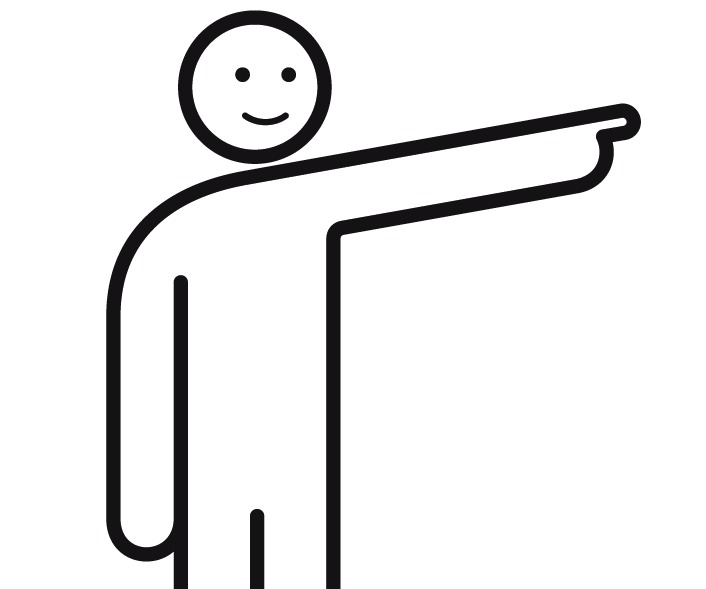 zusammen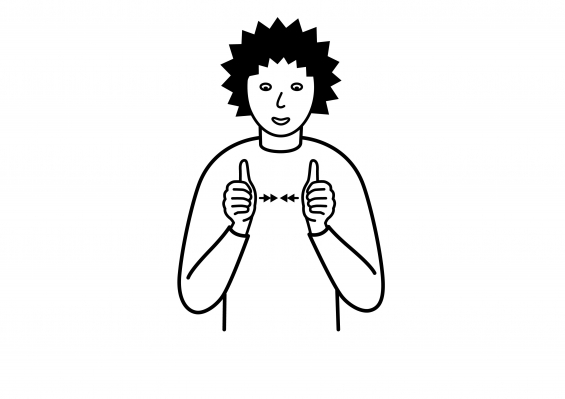 Beide ausgestreckten Daumen mehrmals zusammenführen.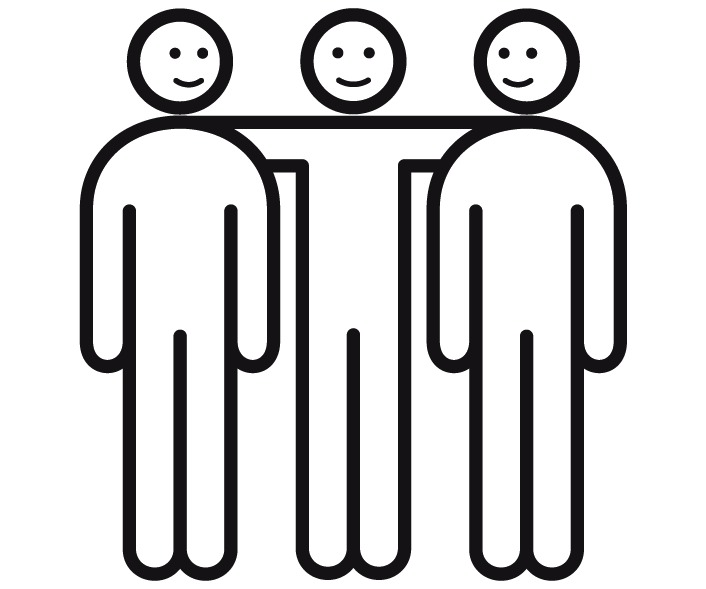 zwischen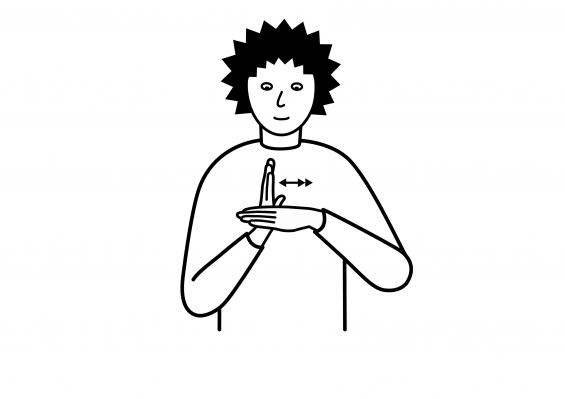 Die senkrechte Hand hinter der waagrechten anderen Hand hin und her bewegen.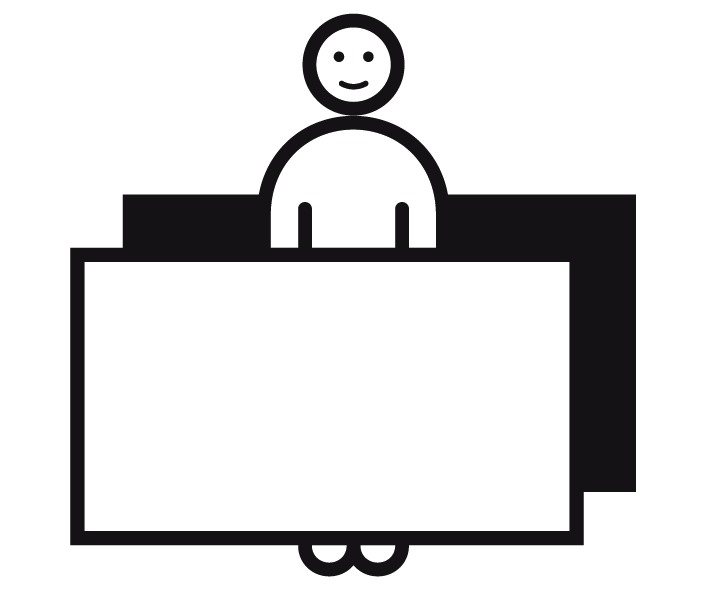 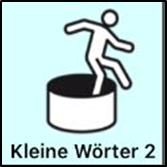 